КАРАР                                            № 70                           ПОСТАНОВЛЕНИЕ24  август  2015 йыл                                                         24 августа   2015 годаОб утверждении программы комплексного развития территории сельского поселения Кушманаковский сельсовет муниципального района Бураевский район Утвердить прилагаемую программу  комплексного развития территории сельского поселения Кушманаковский сельсовет муниципального района Бураевский район.     Настоящее постановление вступает в силу со дня его официального опубликования  на информационном стенде и официальном сайте администрации сельского поселения.Контроль за исполнением данного постановления возлагаю на         управляющего делами сельского поселения  Каюмова А.Д.Глава сельского поселенияКушманаковский сельсовет:                                                          Ахмеров А.А.ООО «Рэмос»450005, РБ, г. Уфа, ул. Электрификации д.54/10ИНН/КПП 0276070460/027601001ПРОГРАММА КОМПЛЕКСНОГО РАЗВИТИЯ 
СИСТЕМ КОММУНАЛЬНОЙ ИНФРАСТРУКТУРЫсельского поселения Кушманаковский сельсовет муниципального района Бураевский район  Республики Башкортостанна период с 2015 по 2025 год2015СодержаниеПаспорт программы	51. Характеристика сельского поселения Кушманаковский сельсовет муниципального района Бураевский район Республики Башкортостан	82. Характеристика существующего состояния систем коммунальной инфраструктуры	192.1. Краткий анализ существующего состояния системы теплоснабжения	192.2. Краткий анализ существующего состояния системы водоснабжения	202.3. Краткий анализ существующего состояния системы водоотведения	222.4. Краткий анализ существующего состояния системы газоснабжения	242.5. Краткий анализ существующего состояния системы электроснабжения	252.6. Краткий анализ существующего состояния системы сбора, вывоза, утилизации и захоронения твердых бытовых отходов	273. Перспективы развития муниципального образования и прогноз спроса на коммунальные ресурсы	303.1. Перспективные показатели спроса на услуги теплоснабжения	343.2. Перспективные показатели спроса на услуги водоснабжения	353.3. Перспективные показатели спроса на услуги водоотведения	363.4. Перспективные показатели спроса на услуги газоснабжения	383.5. Перспективные показатели спроса на услуги электроснабжения	393.6. Перспективные показатели системы сбора, вывоза, утилизации и захоронения твердых бытовых отходов	404. Целевые показатели развития систем коммунальной инфраструктуры	434.1. Значения целевых показателей развития систем централизованного теплоснабжения	434.2. Значения целевых показателей развития систем централизованного водоснабжения	434.3. Значения целевых показателей развития систем централизованного водоотведения	444.4. Целевые показатели развития систем газоснабжения	454.5. Целевые показатели развития систем электроснабжения	454.6. Целевые показатели развития систем сбора и утилизации ТБО	465. Программа инвестиционных проектов, обеспечивающих достижение целевых показателей	475.1. Программа инвестиционных проектов в теплоснабжении	475.2. Программа инвестиционных проектов в системах водоснабжения	475.3. Программа инвестиционных проектов в системах водоотведения	485.4. Программа инвестиционных проектов в газоснабжении	505.5. Программа инвестиционных проектов в электроснабжении	515.6. Программа инвестиционных проектов в захоронении (утилизации) ТБО	526. Организация реализации инвестиционных проектов, управление программой комплексного развития систем коммунальной инфраструктуры	53Приложения к программе комплексного развития систем коммунальной инфраструктуры.	61Паспорт программы1. Характеристика сельского поселения Кушманаковский сельсовет муниципального района Бураевский район Республики БашкортостанОбщие сведенияСельское поселение Кушманаковский сельсовет расположено в западной части муниципального района Бураевский район Республики Башкортостан. Сельское поселение Кушманаковский сельсовет граничит на севере – с сельским поселением Кузбаевский сельсовет, на востоке – с сельским поселением Бураевский сельсовет, на юге – с сельским поселением Каинлыковский сельсовет, на западе – с сельским поселением Тангатаровский сельсовет, на северо-западе – с муниципальным районом Калтасинский район. Рисунок 1.1Расположение СП Кушманаковский сельсовет на карте Бураевского района.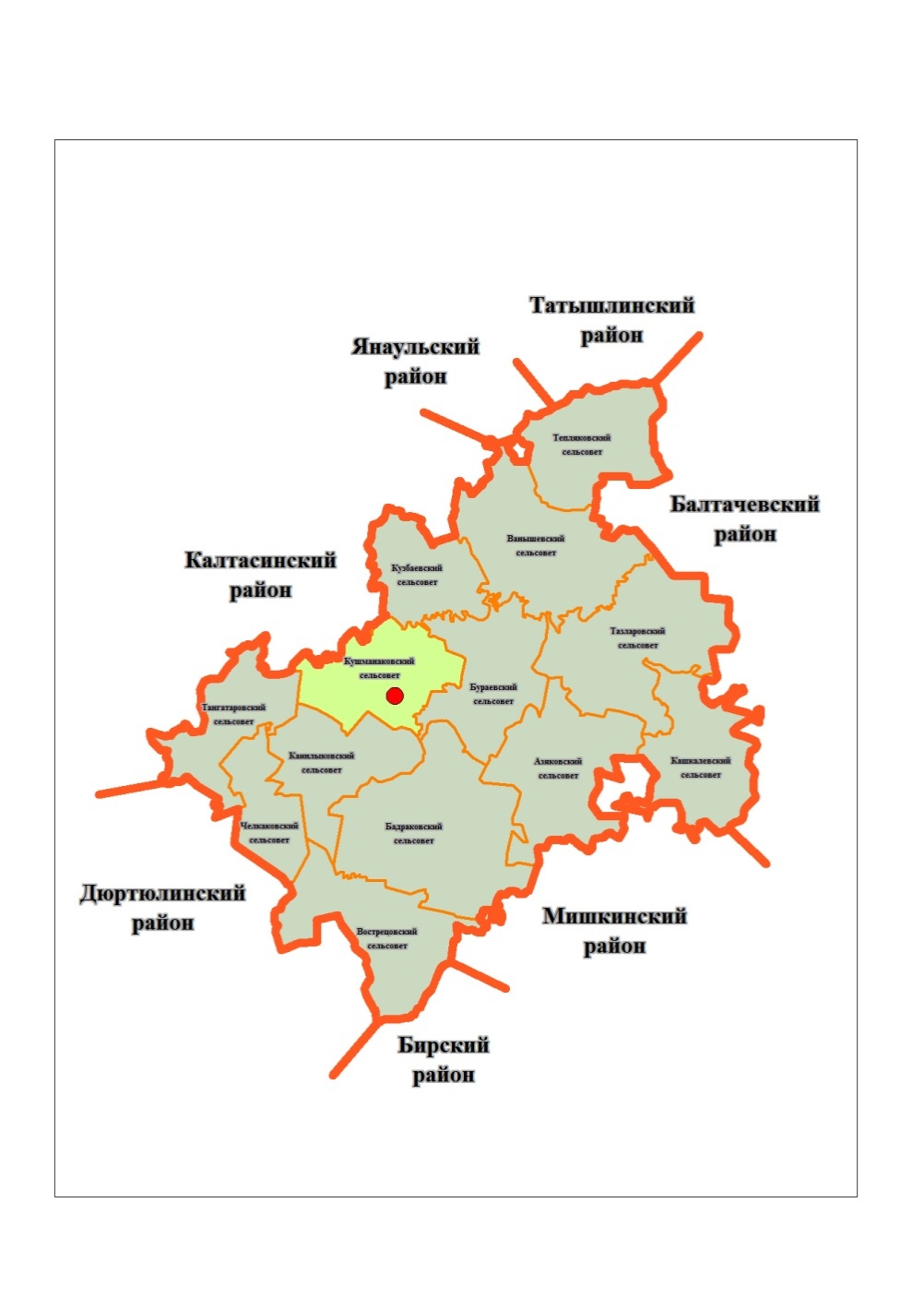 Сельское поселение Кушманаковский сельсовет включает в себя шесть населенных пунктов: деревня Кушманаково, деревня Абзаево, деревня Каратамак, деревня Кудашево, деревня Кызыл-Октябрь, деревня Тугаево. Площадь населенных пунктов приведена ниже.Таблица 1.1Площадь населенных пунктов СП Кушманаковский сельсоветОбщая площадь территории по данным обмера опорного плана СП Кушманаковский сельсовет – 12700 га, административный центр сельского поселения – деревня Кушманаково. Деревня Кушманаково расположена в юго-восточной части СП Кушманаковский сельсовет. Расстояние от деревни Кушманаково до районного центра села Бураево 10 километров, до ближайшей железнодорожной станции Янаул 84 километра, до столицы Республики Башкортостан г. Уфы 160 километров.Природно-климатическая характеристика территорииКлимат СП Кушманаковский сельсовет, как и всего Бураевского района Республики Башкортостан, характеризуется устойчивой погодой в течение всего года с большим числом солнечных дней и сухостью воздуха. Переходные сезоны (весна и осень) короткие. В период межсезонья встречаются поздние весенние и ранние осенние заморозки.Формирование климата происходит под воздействием Азиатского антициклона и циклонов, приходящих с Атлантики и южных морей. Преобладание в течение всего года антициклонической циркуляции обусловливает интенсивный прогрев воздуха летом и охлаждение его зимой.Резкие изменения в состоянии погоды связаны с вторжением арктических масс воздуха. Приходящие с Атлантического океана влажные массы воздуха зимой приносят тепло, летом прохладу. Существенную роль в формировании климата сельского поселения Кушманакрвский сельсовет играют Уральские горы, меридиональная направленность которых обуславливает беспрепятственное проникновение воздушных масс с севера и юга, создавая контрасты погоды. В то же время, они являются естественной преградой господствующему западному переносу воздушных масс, что ведет к различию климатических характеристик Приуралья и Зауралья. По степени континентальности климат Приуралья характеризуется как умеренно-континентальный, а Зауралья – резко континентальный.Среднегодовые значения климата в СП Кушманаковский сельсовет:продолжительность солнечного состояния 1850-1920 часов;температура воздуха 23-28ºС;количество осадков за теплый период 300-400 мм;преобладают южные и юго-западные ветры;число дней с туманом 20-30 дней;число дней с метелью 30-50 дней.Территория СП Кушманаковский сельсовет относится к лесостепной зоне. Климатические условия поселения наиболее благоприятны для сельского хозяйства: территория хорошо обеспечена теплом и недостаточностью влагой; теплообеспеченность периода вегетации (суммы активных температур) 1950-2200ºС, значение гидротермического коэффициента 1,05-1,1 (агроклиматический район – теплый, незначительно засушливый).Для рекреации – продолжительность периода с температурой выше +10ºС 125-135 дней, продолжительность безморозного периода 100-125 дней.Территория СП Кушманаковский сельсовет благоприятна для летней рекреации. Для зимней рекреации условия менее благоприятны, дискомфорт создают повышенные скорости ветра и небольшая высота снежного покрова.Таким образом, климатические условия сельского поселения Кушманаковский сельсовет в отношении комфортности для труда и отдыха имеют как положительные, так и отрицательные черты. Краткость переходных сезонов – весны и осени, высокая длительность суммарного солнечного сияния относится к благоприятным чертам климата. Значительная скорость ветра определяет запыленность поселения, иссушает почвы, внезапные заморозки поздней весной и ранней осенью относятся к неблагоприятным климатическим условиям.РельефТерритория СП Кушманаковский сельсовет Бураевского района расположена в пределах Прибельской холмисто-увалистой равнины, расчлененной долинами р. Белой и ее притоков.Абсолютные отметки водоразделов 50-240 м. Поверхность равнины расчленена многочисленными оврагами, балками. Овраги растущие, разветвленные глубиной до 10-20 м. По дну оврагов нередко протекают временные водотоки. Кроме того поверхность равнины расположена карстовыми воронками, понижениями, которые наиболее распространены на склонах водоразделов.Долина реки Белой, самой крупной водной артерии района, глубокого врезана, ассиметрична и имеет ширину 5-11 км.В долине реки выделяются пойма и две надпойменные террасы.Поверхность поймы с абсолютными отметками 78-90 м характеризуется плоской, местами заболоченной, аллювиальной равниной, расчлененной старицами, протоками, озерами.Первая надпойменная терраса имеет ширину от 0,25 до 4-6 км. Возвышается она над поймой в виде уступа высотой 3-10 м. Поверхность террасы ровная на отдельных участках заболоченная с абсолютными отметками 80-120 м осложнена карстовыми воронками. Здесь также имеются узкие озера-старицы.Пойма и первая надпойменная террасы затапливаются паводками реки Белой 1% обеспеченности.Вторая надпойменная терраса имеет прерывистое распространение. Переход ее от первой надпойменной постепенный. Поверхность ее с абсолютными отметками 120-150 м ровная, осложнена карстовыми формами рельефа.На тех участках, где террасы отсутствуют, водораздельная равнина обрывистая крутыми (20% и более), высокими (20-60 м) береговыми склонами, поверхность которых прорезают короткие (до 1 км) овраги глубиной 3-5 м, промоины, а на отдельных участках встречаются оползни, осыпи.По условиям рельефа территория СП Кушманаковский сельсовет благоприятна для освоения.Гидрография и гидрологияПо территории СП Кушманаковский сельсовет протекают реки Быстрый Танып, Уйа, Куяшиль, Сибирган, Сульзи относящиеся к бассейну реки Белая (левый приток Камы). Центр поселения деревня Кушманаково расположена на реке Сибирган.Подземные воды содержатся почти во всех стратиграфических горизонтах от протерозойского до четвертичного возраста. В пределах артезианских бассейнов, основными являются водоносные горизонты в четвертичных (аллювиальных) и пермских (карбонатных и терригенных-карбонатных) образованиях.В гидрогеологическом отношении территория СП Кушманаковский сельсовет относится к Волго-Камскому артезианскому бассейну, представляющему сложную систему водоносных горизонтов, отличающихся разнообразием гидрогеологических условий, химического состава и минерализации.Отсутствие достаточно выдержанных водоупоров обуславливает гидравлическую связь различных водоносных горизонтов.Подземные воды приурочены к четвертичным образованиям и коренным породам. По характеру циркуляции подземные воды подразделяются на порово-пластовые, трещинные и трещинно-карстовые.Численность населения  сельского поселения Кушманаковский сельсоветСистема расселения СП Кушманаковский сельсовет, как и Бураевского района в целом, формировалась в результате перемещения населения с целью освоения новых сельскохозяйственных земель.На территории сельсовета располагается шесть населенных пунктов с общей численностью населения 1430 человек. Численность населения сельского поселения, по населенным пунктам, приведена ниже.Таблица 1.2Численность населения сельского поселения 
Кушманаковский сельсоветСуществующая  застройкаПо данным на 2012 г. жилищный фонд СП Кушманаковский сельсовет составляет 26063 м2, который представлен двумя видами собственности – частной и муниципальной.Обеспеченность жильем на душу населения в СП Кушманаковский сельсовет составляет 18 м2/чел, что ниже норматива. Согласно рекомендуемой СП 42.13330.2011, общая площадь жилых помещений, приходящихся в среднем на одного жителя не должна быть ниже 20 м2 на человека.В рамках приоритетного национального проекта «Доступное и комфортное жилье – гражданам России» реализуется ряд направлений на улучшение жилищной обеспеченности населения Республики Башкортостан:увеличение объёмов ипотечного жилищного кредитования;увеличение объемов жилищного строительства и модернизация коммунальной инфраструктуры;повышение доступности жилья;выполнение государственных обязательств по обеспечению жильем определенных категорий граждан.Основным инструментом выполнения национального проекта является программа «Жилище», в состав которой входят 4 подпрограммы.а) Жилая застройкаСуществующая застройка представлена в основном усадебными 1-2 квартирными деревянными и частично кирпичными жилыми домами.Таблица 1.3Характеристика жилищного фонда СП Кушманаковский сельсоветб) Учреждения культурно-бытового  назначенияОбразованиеК минимально необходимым населению, нормируемым объектам образования относятся детские дошкольные учреждения и общеобразовательные школы (повседневный уровень), объекты начального профессионального и среднего специального образования (периодический уровень). Для дошкольных учреждений принят радиус доступности – . Для школ радиус доступности принят –  (в соответствии с СанПиН 2.4.2.1178-02 «Гигиенические требования к условиям обучения в общеобразовательных учреждениях»).Сфера образования в СП Кушманаковский сельсовет в целом соответствует требованиям и обеспечивает предоставление необходимых образовательных услуг.Деятельность муниципальной системы образования строится в соответствии с нормативными документами федерального, регионального и районного уровня.По состоянию на 01.01.2013 года образовательная сеть СП Кушманаковский сельсовет представлена четырьмя школами.Таблица 1.4Характеристика общеобразовательных школ 
СП Кушманаковский сельсоветПо данным Федеральной службы государственной статистики число обучающихся дневных общеобразовательных учреждений с учетом структурных подразделений (филиалов) в СП Кушманаковский сельсовет в 2012 году составляло 105 чел. Коэффициент загрузки школ в целом по сельскому поселению составляет 30%. В пределах СП Кушманаковский сельсовет располагаются два детских дошкольных учреждения. Общая численность мест в ДДУ СП Кушманаковский сельсовет составляет – 50 чел., фактически занято – 32 чел.Таблица 1.5Характеристика учреждений детского дошкольного образования 
СП Кушманаковский сельсоветКоэффициент загрузки детских дошкольных учреждений образования СП Кушманаковский сельсовет в целом по сельскому поселению составляет 64%.ЗдравоохранениеОбеспечение населения качественными услугами в области здравоохранения – одна из главнейших задач, стоящая перед органами управления.К основным необходимым населению, нормируемым объектам здравоохранения относятся врачебные амбулатории (повседневный уровень) и больницы (периодический уровень). Кроме того, в структуре учреждений первого уровня обслуживания могут быть аптечные пункты и фельдшерско-акушерские пункты (ФАП), которые должны заменять врачебные амбулатории в тех районах, где их нет. В СП Кушманаковский сельсовет функционируют три фельшерско-акушерских пунктов.Таблица 1.6Характеристика учреждений здравоохранения 
СП Кушманаковский сельсоветДоступность амбулаторий, ФАП и аптек в сельской местности согласно СП 42.13330.2011 принимается в пределах 30 минут (с использованием транспорта).	Учреждения культурыКультура является неотъемлемой и важной составной частью социальной ситуации любой территории. В СП Кушманаковский сельсовет расположено три сельских дома культуры и две библиотеки.Таблица 1.7Характеристика учреждений культуры 
СП Кушманаковский сельсоветПредприятия торговли.На территории СП Кушманаковский сельсовет по данным Федеральной службы государственной статистики расположено 11 предприятий розничной торговли, общей торговой площадью 520,5 м2.Учреждения торговли в СП Кушманаковский сельсовет представлены только первичной ступенью обслуживания, расположенные в жилых кварталах населённых пунктов. Имеет место частная торговля, продуктами, произведёнными на собственных участках.В 2012 году в сельском поселении Кушманаковский сельсовет обеспеченность магазинами составляла 360 м2 торговой площади на 1000 чел., что удовлетворяет указанным нормам.Учреждения периодической ступени обслуживания (рыночные комплексы) в СП Кушманаковский сельсовет не представлены. В целом развитие торговли идёт динамично, строительство новых объектов и реконструкция существующих происходят в соответствии с требованиями рынка – обеспечения соответствующего предложения на имеющийся в поселении спрос.Предприятия бытового обслуживанияОсновным местом бытового обслуживания населения в сельском поселении Кушманаковский сельсовет является отделение почты России.Таблица 1.8Характеристика почтового отделения 
СП Кушманаковский сельсовет2. Характеристика существующего состояния систем коммунальной инфраструктуры2.1. Краткий анализ существующего состояния системы теплоснабженияВ СП Кушманаковский сельсовет теплоснабжение осуществляется от газовых котельных и путем использования индивидуальных отопительных систем.Для обеспечения теплоснабжения в личных подсобных хозяйствах используются котлы, работающие на природном газе. Для теплоснабжения мелких сельскохозяйственных потребителей используются индивидуальные газовые котельные малой мощности.Отопление общественных зданий сельского поселения осуществляется следующим образом:МОБУ ООШ д. Кудашево – отопление от отдельно стоящей котельной, работающей на природном газе.Филиал МОБУ ООШ д. Кушманаково в д. Каратамак и  Филиал МОБУ СОШ №1 с. Бураево в д. Тугаево – электрическое отопление.МДОБУ детсад «Кояшкай» д. Кушманаково и МДОБУ детсад «Солнышко» д. Кудашево  – электрическое отопление.ФАПы  – отапливаются от котлов, работающих на природном газе.СДК д. Кушманаково – отопление от отдельно стоящей котельной, работающей на природном газе (котел КГС-63).Дома Культуры в д. Кудашево, д. Каратамак, д. Абзаево, д. Тугаево – электрическое отопление.Здание администрации и библиотека (находится в здании администрации) – отапливается от котла КГС-63, работающего на природном газе.Библиотека в д. Кудашево – электрическое отопление.	2.2. Краткий анализ существующего состояния системы водоснабженияВ СП Кушманаковский сельсовет имеется разветвленная централизованная система водоснабжения. Перечень объектов централизованной системы водоснабжения сельского поселения приведен ниже.Таблица 2.2.1Характеристика системы водоснабжения СП Кушманаковский сельсоветНаселение СП Кушманаковский сельсовет пользуется только собственными скважинами во дворе, централизованные водопроводы на момент разработки программы комплексного развития не функционируют). Источником водоснабжения жителей населенных пунктов сельского поселения служат подземные воды и воды из подрусловых водозаборов. По водным ресурсам Бураевский район относится к обеспеченным по подземным источникам воды.Обеспечение населения питьевой водой нормативного качества и в достаточном количестве является одной из главных социально-гигиенических проблем. Многочисленными исследованиями установлено, что антропогенные загрязнения питьевой воды, наряду с другими факторами окружающей среды, является интенсивным фактором воздействия на состояние здоровья человека.Уровень жесткости питьевой воды в сельском поселении Кушманаковский сельсовет, как и во всем Бураевском районе Республики Башкортостан в пределах нормы (гигиенический норматив 7 мг-экв/л).Для обеспечения санитарно-эпидемиологической надежности водопровода хозяйственно-питьевого назначения, предусматриваются зоны санитарной охраны источников питьевого водоснабжения, которые включают три пояса (СанПиН 2.1.4.1110-02):I – пояс строгого режима включает территорию расположения водозаборов, в пределах которых запрещаются все виды строительства, не имеющие непосредственного отношения к водозабору. II, III – пояса (режимов ограничений) включают территорию, предназначенную для предупреждения загрязнения воды источников водоснабжения. В пределах 2, 3 поясов ЗСО градостроительная деятельность допускается при условии обязательного канализования зданий и сооружений, благоустройства территории, организации поверхностного стока.Описание существующих технических и технологических проблем в системе водоснабженияИзнос сетей водоснабжения, увеличивает риск возникновения аварий и утечек.Износ запорной и регулировочной арматуры приводит к сложностям при ликвидации аварий, а также, при проведении плановых ремонтных работ.Износ конструкции резервуаров (водонапорных башен) приводит к возникновению следующих проблем:трудности использования в зимний период, особенно возрастающие при уменьшении водопотребления, отказы датчиков уровня, протечки; – неисправность датчиков уровня и автоматики приводит к переливу воды и замерзание ее в зимний период, что является причиной разрушения конструкции и возможного падения водонапорной башни; – интенсивное появление ржавчины в воде из-за большой поверхности окисления накопительной емкости башни; – работу насоса в импульсном режиме с частыми включениями и отключениями приводит к ускоренному износу электродвигателя и самого насоса. Целевые показатели развития централизованных систем водоснабженияЦелью всех мероприятий по новому строительству, реконструкции и техническому перевооружению объектов систем водоснабжения, является бесперебойное снабжение населенных пунктов питьевой водой, отвечающей требованиям новых нормативов качества, повышение энергетической эффективности оборудования, контроль и автоматическое регулирование процесса водоподготовки и водоотведения.2.3. Краткий анализ существующего состояния системы водоотведенияЦентрализованной системы водоотведения в СП Кушманаковский сельсовет нет. Жилой сектор и общественные здания оборудованы индивидуальными очистными сооружениями – септиками и выгребными ямами.Жидкие отходы из неканализованных домовладений вывозятся ассенизационным вакуумным транспортом. Выгреб следует очищать по мере его заполнения, но не реже одного раза в полгода. Неканализованные уборные и выгребные ямы следует дезинфицировать растворами состава: хлорная известь (10%), гипохлорид натрия (3-5%), лизол (5%), нафтализол (10%), креолин (5%), метасиликат натрия (10%). Время контакта не менее 2 мин. согласно СанПиН 42-128-4690-88 «Санитарные правила содержания территории населенных мест».Услуги ассенизатора на территории СП Кушманаковский сельсовет предоставляет  ООО «Жилсервис» с. Бураево, административное здание находится по адресу Советская, 19.При расчёте общего количества ЖБО, подлежащих вывозу спецтехникой, учитываются отходы, образующиеся в неканализованных домовладениях. Для расчетов принимаются нормы накопления ЖБО составляющие 2 м3/год на одного жителя. Расчет годового объема образования ЖБО рассчитывается по формуле:  Sгод = N . 2 ,где:   Sгод - расчетный объем отходов за год;N - количество жителей.Таблица 2.3.1Расчет количества ЖБО в населенных пунктах 
СП Кушманаковский сельсовет	Расчет объемов образования ЖБО в сутки рассчитывается по формуле:Sсут. = Sгод / 365,где:   Sсут. - расчетный объем отходов в сутки;Sгод – расчетный объем за год; 365 - число дней в году.Sсут. = 2860 / 365 = 7,8 м3	Расчеты количества ассенизационных машин проводятся по формуле:Кмаш.= Sсут. / V,где:   Кмаш - количество ассенизационных машин;Sсут. - расчетный объем отходов в сутки;V - объем цистерны 3,75.Кмаш.= 7,8  / 3,75 = 2,08 ≈ 2 ассенизационной машины.В настоящее время в СП Кушманаковский сельсовет системы ливневой канализации нет. Поверхностные стоки с жилой территории и промпредприятий сбрасываются по рельефу в пониженные места. 	Целевые показатели развития централизованной системы водоотведенияЦелевыми показателями развития системы централизованного водоотведения являются:– обеспечение централизованной системой водоотведения жилую застройку и общественные здания сельского поселения;– увеличение объемов производства коммунальной продукции (оказания услуг);– снижение уровня загрязнения окружающей среды сточными водами;Способы достижения целевых показателей:строительство в населенных пунктах сельского поселения современных систем водоотведения с применение передовых способов очистки сточных вод; – установка приборов учета; – обеспечение подключения существующих и вновь строящихся (реконструируемых) объектов недвижимости к системам водоотведения с гарантированным объемом заявленных мощностей в конкретной точке на существующем трубопроводе необходимого диаметра.2.4. Краткий анализ существующего состояния системы газоснабженияВ сельском поселении Кушманаковский сельсовет развита система централизованного газоснабжения.В населенных пунктах расположены газораспределительные пункты (ГРП, ШРП), куда газ поступает от межпоселкового газопровода, затем распределяется по объектам. Процент газификации сельского поселения – 99,6%. Количество негазифицированных населенных пунктов – 1 ед. (деревня Кызыл-Октябрь).Обслуживающая организация: ОАО «Газпром газораспределение Уфа».Таблица 2.4.1Характеристика системы газоснабжения в 
СП Кушманаковский сельсоветПодача природного газа потребителям СП Кушманаковский сельсовет предусматривается следующим категориям потребителей:на индивидуально-бытовые нужды населения: приготовление пищи и горячей воды для хозяйственных и санитарно-гигиенических нужд;на отопление жилых и общественных зданий;на отопление и нужды коммунально-бытовых потребителей.Потребность жилого района в природном газе по всем видам потребления определена по техническим характеристикам газовых приборов с учетом коэффициента одновременности их действия и по укрупненным показателям потребления газа.Согласно СП 42-101-2003 норма потребления газа населением на 1 человека составляет:– при наличии централизованного горячего водоснабжения – 120 м3/год;– при горячем водоснабжении от газовых водонагревателей – 300 м3/год;– при отсутствии всяких видов горячего водоснабжения – 180 м3/год (220 м3/год в сельской местности).Сведения об отказах (авариях) в системах газоснабженияСведения об отказах в системах газоснабжения сельского поселения отсутствуют.2.5. Краткий анализ существующего состояния системы электроснабженияЭлектроснабжение СП Кушманаковский сельсовет – централизованное, осуществляется от ПС Бураево и ПС Кулаево. Потребителями электроэнергии являются предприятия, сельское хозяйство, жилая застройка с административно-бытовыми и коммунальными предприятиями. Таблица 2.5.1Характеристика системы электроснабжения 
СП Кушманаковский сельсоветТекущий резерв мощности на ПС Бураево, с учетом технических условий, по данным ООО «Башкирэнерго» на 31.03.2015г. составляет 738 кВт, на ПС Кулаево – 24916,3 кВт.Текущий резерв мощности на трансформаторных подстанциях населенных пунктов 10/0,4 кВ приведен ниже.Таблица 2.5.2Резерв мощности системы электроснабжения 
СП Кушманаковский сельсоветСведения об отказах (авариях) в системах электроснабженияСведения об отказах в системах электроснабжения сельского поселения отсутствуют.Существующие проблемы в системе электроснабжения:Основной проблемой системы электроснабжение сельского поселения является износ оборудования и сетей электроснабжения. Для безаварийного функционирования необходимо своевременно проводить текущий и капитальный ремонт оборудования, замену проводов устаревших линий электропередач 0,4 кВ на СИП, замену деревянных опор на новые железобетонные. По мере необходимости также необходимо проводить реконструкцию существующих ТП с заменой трансформаторов на более мощные для обеспечения растущих потребностей населения и производства, осуществлять строительство новых трансформаторных подстанций.Данные о выданных за 2014 г. технических условиях на подключение к системе электроснабжения сельского поселенияДанные о выданных технических условиях на подключение к системе электроснабжения отсутствуют.2.6. Краткий анализ существующего состояния системы сбора, вывоза, утилизации и захоронения твердых бытовых отходовТвердые бытовые отходы (ТБО) являются отходами сферы потребления, образующимися в результате бытовой деятельности населения. Они состоят из изделий и материалов, непригодных для дальнейшего использования в быту. Это отходы, которые накапливаются в жилом фонде, учреждениях, предприятиях общественного назначения (школах, зрелищных и детских учреждениях, гостиницах, столовых и т.п.). 					К твердым бытовым отходам, учитываемым нормой накопления, относятся отходы, образующиеся в жилых зданиях, включая отходы от текущего ремонта квартир, отходов продуктов сгорания в устройствах местного отопления, смет, опавшие листья, собираемые с дворовых территорий и крупногабаритные предметы домашнего обихода. Норма накопления ТБО изменяется, отражая состояние снабжения населения товарами и в тоже время она в значительной мере зависит от местных условий. По последним данным, производство ТБО колеблется между 0,5 и 1,2 кг на человека в день. Ориентировочная удельная норма накопления бытовых отходов для неблагоустроенных жилых домов составляет 420 кг/год (1,4 куб.м/год). 	Объектами очистки являются: территория домовладений, уличные проезды, объекты культурно-бытового назначения, территории организаций, парки, скверы, места общественного пользования, места отдыха.Санитарная очистка включает в себя комплекс работ по сбору, удалению, обезвреживанию отходов. Исполнитель работ определяется в соответствии с  Федеральным законом от 05.04.2013 года № 44-ФЗ «О контрактной системе в сфере закупок товаров, работ, услуг для обеспечения государственных и муниципальных нужд». На сегодняшний день в СП Кушманаковский сельсовет сбор и утилизацию отходов производит ООО «Жилищник», адрес местонахождения с. Бураево, ул. Октябрьская, д. 15, контактный телефон 8 (34756) 2-27-06. Тарифы на вывоз и обезвреживание твердых бытовых отходов приведены ниже.Таблица 2.6.1Тарифы на вывоз и обезвреживание ТБОКонтейнерные площадки на территории СП Кушманаковский сельсовет отсутствуют. В настоящее время сбор ТБО осуществляется на временных складах – санкционированных свалках.Образовавшиеся на территории сельского поселения отходы вывозятся на полигон расположенный в с. Бураево 1,5 км южнее от газораспределительной станции по ул. Набережная, 7. Площадь полигона составляет 54 400 м2. Полигон введен в эксплуатацию с 2001 г и осуществляет свою деятельность по настоящее время. Суточное поступление ТБО составляет 81,5 м2. Расчетная вместимость полигона на весь срок эксплуатации 189,9 тыс. м3. Полигон обнесен забором, имеются ворота, шлагбаум и пропускной пункт.Расчёт годового объема накопления отходов по каждому населенному пункту СП Кушманаковский сельсовет выполнен по формуле: Qr = р . m, где:     Qr - годовое накопление отходов;             р - расчетная норма накопления на одного человека в год, м3;            m - численность населения, м2 площади.Таблица 2.6.2Объем годового накопления ТБО в
СП Кушманаковский сельсоветОчистку дорог в летнее и зимнее время в СП Кушманаковский сельсовет осуществляет ООО «Жилищник», адрес местонахождения организации: 
с. Бураево, ул. Октябрьская, д. 15, тел. 8 (34756) 2-15-12. 3. Перспективы развития муниципального образования и прогноз спроса на коммунальные ресурсыГенеральным планом сельского поселения Кушманаковский сельсовет предусматривается увеличение площади пяти населенных пункта сельского поселения: деревни Кушманаково, деревни Абзаево, деревни Каратамак, деревни Кызыл-Октябрь и деревни Тугаево.Таблица 3.1Проектное увеличение площади населённых пунктов 
СП Кушманаковский сельсоветВ целом по сельскому поселению площадь населённых пунктов увеличится на 86,78 га (до 542,77 га) или на 19%.Территориальное планирование поселения в соответствии с Градостроительным кодексом РФ предполагает деление его территории на функциональные зоны в зависимости от вида использования. В генеральном плане сельского поселения  выделены следующие функциональные зоны:жилые зоны;общественно-деловые зоны; рекреационные зоны;зоны промышленности (и коммунально-складские);зоны инженерной и транспортной инфраструктур;зоны сельскохозяйственного назначения;зоны спецтерриторий;зоны водного фонда;зоны гослесфонда.Развитие жилых зон.Жилые зоны предусматриваются в целях создания для населения удобной, здоровой и безопасной среды проживания. Объекты и виды деятельности, несоответствующие требованиям СП 42.13330.2011 «Градостроительство. Планировка и застройка городских и сельских поселений», не допускается размещать в жилых зонах.В жилых зонах размещаются дома усадебные с приусадебными участками; отдельно стоящие, встроенные или пристроенные объекты социального и культурно-бытового обслуживания населения с учетом социальных нормативов обеспеченности (в т.ч. услуги первой необходимости в пределах пешеходной доступности не более 30 мин.); гаражи и автостоянки для легковых автомобилей; культовые объекты.Допускается размещать отдельные объекты общественно-делового и коммунального назначения с площадью участка, как правило, не более 0,5 га, а также мини-производства, не оказывающие вредного воздействия на окружающую среду за пределами установленных границ участков этих объектов (санитарно-защитная зона должна иметь размер не менее 25 м). К жилым зонам относятся также территории садово-дачной застройки, расположенной в пределах границ населённого пункта.Основные параметры жилых зон:Тип застройки – усадебный.Площадь участка под индивидуальную застройку – около 15 соток.Этажность – до 3 этажей.	Площадь проектируемых и резервных жилых зон приведена ниже.Таблица 3.2Площадь проектируемых жилых зон 
СП Кушманаковский сельсоветОбщая площадь проектируемой жилой зоны составляет 61,26 га.Основные направления развития жилищного строительства.На период до 2020 г. жилищное строительство в целом по Республике Башкортостан планируется вести в соответствии с базовыми показателями жилищной обеспеченности в 24 м2/чел.Генеральным планом сельского поселения предусмотрены следующие принципы осуществления нового жилищного строительства:1. Комплексная реконструкция и благоустройство существующих кварталов – ремонт и модернизация жилищного фонда; реконструкция инженерных сетей, улично-дорожной сети; озеленение территорий; устройство спортивных и детских площадок.2. Комплексность застройки новых жилых районов – строительство объектов социальной инфраструктуры параллельно с вводом жилья; организация торговых и обслуживающих зон.3. Строительство разнообразных типов жилых домов с учетом потребностей всех социальных групп населения, осуществление строительства социального жилья.4. Индивидуальный подход к реконструкции и застройке различных населённых пунктов сельского поселения; переход к проектированию и строительству разнообразных типов жилых объектов, жилых комплексов, групп жилых домов, жилых кварталов.5. Формирование комфортной архитектурно-пространственной среды жилых зон; переход к более мягкому масштабу застройки.6. Улучшение экологического состояния жилых зон, вынос за пределы селитебных территорий ряда производственных, коммунальных и прочих объектов, снижение класса вредности предприятий, не подлежащих выносу, а также вывод транзитного и грузового автотранспорта.Развитие общественно-деловых зон.Общественно-деловые зоны предназначены для размещения объектов здравоохранения, культуры, торговли, общественного питания, социального и коммунально-бытового назначения, предпринимательской деятельности, объектов профессионального образования, административных учреждений, культовых зданий, стоянок автотранспорта, объектов делового, финансового назначения, иных объектов, связанных с обеспечением жизнедеятельности граждан. В перечень объектов недвижимости, разрешенных к размещению в общественно-деловых зонах, могут включаться жилые дома, гостиницы, подземные гаражи.Общественно-деловые зоны формируются как центры деловой, финансовой и общественной активности в центральной части населенных пунктов, на территориях, прилегающих к главным улицам и объектам массового посещения.Общественно-деловые зоны запланированы в привязке к сложившимся центрам, с учётом размещения в них  расчётного количества основных объектов соцкультбыта.В пределах СП Кушманаковский сельсовет проектируемая общественно-деловая зона представлена следующими объектами:территория ФАП, проектируемого в д. Кызыл-Октябрь;территория магазина, проектируемого в д. Кызыл-Октябрь.Общая площадь проектируемой общественно-деловой зоны составляет 0,69 га. Развитие производственных зон.СП Кушманаковский сельсовет, обладая достаточными и территориальными ресурсами, имеет в оптимальном количестве места приложения труда. Исходя из условий демографического состава населения, его занятости, в основном можно рекомендовать размещать предприятия перерабатывающей промышленности. Для этой цели можно рекомендовать площадки, расположенные в районах промзоны, в основном, с учётом транспортной доступности.Генеральным планом сельского поселения предусматривается проектирование зернотока в д. Каратамак.Посевные площади в районе следует расширять за счет закустаренных, избыточно увлажненных земель после проведения на них технических и мелиоративных мероприятий.3.1. Перспективные показатели спроса на услуги теплоснабженияВ Генеральном плане сельского поселения Кушманаковский сельсовет теплоснабжение планируемой застройки предполагается децентрализованным. Теплоснабжение жилой застройки предусматривается осуществлять от индивидуальных экологически чистых источников тепла – автономных тепловых генераторов, использующих в качестве топлива природный газ. Выбор индивидуальных источников тепла объясняется тем, что объекты имеют незначительную тепловую нагрузку и находятся на значительном расстоянии друг от друга, что влечет за собой большие потери в тепловых сетях и значительные капитальные вложения по их прокладке.Теплоснабжение новых общественных зданий предусматривается от экологически чистых мини-котельных.Преимущества использования индивидуальных источников тепла:разница в ценах на природный газ для автономных и существующих в системе централизованных источников тепла;отсутствие потерь при передаче тепловой энергии от источника к потребителю;возможность снижения затрат тепловой энергии за счет регулировки нагрузки самим потребителем. 	3.2. Перспективные показатели спроса на услуги водоснабженияВ Генеральном плане сельского поселения разработаны мероприятия по развитию систем инженерного оборудования поселения, направленные на комплексное инженерное обеспечение жилых районов, модернизацию и реконструкцию устаревших инженерных коммуникаций и головных источников, внедрение политики ресурсосбережения.Потребление воды в жилом секторе всегда было высоким, существующая система водоснабжения, в силу объективных причин, не стимулирует потребителей питьевой воды к более рациональному ее использованию. Сегодня жители оплачивают фиксированный объем воды, независимо от фактически потребляемого.При выполнении комплекса мероприятий, а именно: реконструкция водопроводных сетей, замена арматуры и санитарно-технического оборудования, установка водомеров и др., возможно снижение удельной нормы водопотребления на человека порядка 20-30%.Учитывая, что в жилом секторе потребляется наибольшее количество воды, мероприятия по рациональному и экономному водопотреблению должны быть ориентированы в первую очередь на этот сектор, для чего необходимо определить и внедрить систему экономического стимулирования.В настоящем Генеральном плане сельского поселения рассматривается развитие систем водоснабжения и водоотведения в зависимости от норм расхода воды, принимаемым в соответствии с нормами СП 31.13330.2012. В нормы водопотребления включены все расходы воды на хозяйственно-питьевые нужды в жилых и общественных зданиях.Коэффициент суточной неравномерности водопотребления Ксут, учитывающий уклад жизни населения, режим работы предприятий, степень благоустройства зданий, изменения водопотребления по сезонам года и дням недели, принимается равным: Ксут.min=0,8; Ксут.max=1,2.Расходы воды для нужд наружного пожаротушения по СП 8.13130.2009, п.5.1, табл.1 и составляет 1х10 л/с (без учета расхода на тушение предприятий различного назначения). На расчетный срок принято: 1 пожар по 10 л/с. Расход воды на внутреннее пожаротушение 10 л/с. Трехчасовой пожарный запас составляет: (10+10) * 3,6 * 3 = 216 м3.Схема водоснабжения сохраняется существующая, с развитием, реконструкцией и строительством сетей и сооружений водопровода.Водоснабжение площадок нового строительства осуществляется прокладкой водопроводных сетей, с подключением к существующим сетям водопровода.3.3. Перспективные показатели спроса на услуги водоотведенияВ соответствии с Генеральным планом сельского поселения Кушманаковский сельсовет, с целью улучшения санитарной обстановки, уменьшения загрязнения водных объектов, необходимо выполнить следующие мероприятия:строительство системы канализации;строительство очистных сооружений.	Все выпуски очищенных стоков должны быть расположены в строгом соответствии со СП 32.13330.2012 и др. нормативными документами.Требования к очистке сточных вод предъявляются согласно нормативных документов: Водного Кодекса РФ, Закона РФ «Об охране окружающей природной среды», Закона РФ «О санитарно-эпидемиологическом благополучии населения».Также в Генеральном плане сельского поселения для населенных пунктов СП Кушманаковский сельсовет предлагается предусмотреть соответствующую систему ливневой канализации. Согласно СП 42.13330.2011 п. 13.3 «Градостроительство. Планировка и застройка городских и сельских поселений» в районах одно-, двухэтажной застройки допускается применение открытых водоотводящих устройств (канав, кюветов, лотков).Расчет количества стоков системы централизованного водоотведения 
СП Кушманаковский сельсовет, в соответствии с требованиями 
СП 31.13330.2012 и СП 32.13330.2012 приведен ниже.Таблица 3.3.1Расчет количества стоков в централизованные системы 
водоотведения СП Кушманаковский сельсовет.Расчет сделан  исходя из существующей численности населения и нормы 230 л/сутки на 1 человека, с учетом коэффициента неравномерности притока сточных вод равным 3 (таблица 1 СП 32.13330.2012).	При проектировании систем водоотведения необходимо учесть запас мощности для подключения новых абонентов. Также необходимо учесть нагрузку от дополнительного притока поверхностных и грунтовых вод, неорганизованно поступающего в самотечные сети канализации через неплотности люков колодцев и за счет инфильтрации грунтовых вод. Данная нагрузка может быть рассчитана после определения протяженности самотечных коллекторов в соответствии с СП 32.13330.2012 или определена по результатам изысканий.В случае если в процессе развития сельского поселения будет принято решения об отсутствии необходимости или возможности строительства системы централизованного водоотведения, прогнозируемый объем ЖБО, подлежащих вывозу спецтехникой будет следующим:Таблица 3.3.1Расчет прогнозируемого количества ЖБО в населенных пунктах 
СП Кушманаковский сельсовет	При условии строительства в сельском поселении централизованной системы водоотведения, объем ЖБО, подлежащих вывозу спецтехникой будет снижаться пропорционально количеству подключившихся абонентов.Генеральным планом сельского поселения для населенных пунктов СП Кушманаковский сельсовет предлагается предусмотреть соответствующую систему ливневой канализации. В соответствии с СП 42.13330.2011 «Градостроительство. Планировка и застройка городских и сельских поселений» в средних и малых городах, сельских населенных пунктах допускается применение открытых водоотводящих устройств ливневой канализации.	3.4. Перспективные показатели спроса на услуги газоснабженияПерспективное развитие системы газоснабжения СП Кушманаковский сельсовет следует предусматривать природным газом с использованием существующих газопроводов высокого давления с дополнительной установкой газораспределительных пунктов.Согласно п. 3.12 СП 42-101-2003 норма потребления газа при наличии централизованного горячего водоснабжения составляет 120 м3/год на 1 человека, а при горячем водоснабжении от газовых водонагревателей –– 300 м3/год на 1 человека. Годовые расходы газа, в соответствии с п. 3.13 СП 42.101.2003 на нужды предприятий торговли, бытового обслуживания непроизводственного характера и т.п. можно принимать в размере до 5 % суммарного расхода теплоты на жилые дома.Расходы газа для каждого населенного пункта приведены ниже.Таблица 3.4.1Расчет потребления природного газа 
в населенных пунктах СП Кушманаковский сельсоветНеобходимо проводить постоянное обслуживание и контроль за состоянием системы газопроводов, сооружений и технических устройств на них, а также строительство новых.3.5. Перспективные показатели спроса на услуги электроснабженияВ соответствии с Генеральным планом сельского поселения дополнительная потребность в электроэнергии на расчетный период, при норме электропотребления для сельских поселений 950 кВт час/год на 1 человека, составит – 96900 кВт час/год. Данная потребность покрывается имеющейся установленной мощностью источников электроснабжения.Для обеспечения электрической энергией новой жилой застройки, предприятий, объектов соцкультбыта и других необходимо предусмотреть строительство отпаечных ВЛ-10 кВ к трансформаторным подстанциям, а также строительство ВЛ-0,4кВ от ТП к жилому сектору и другим объектам. 3.6. Перспективные показатели системы сбора, вывоза, утилизации и захоронения твердых бытовых отходовВ процессе развития сельского поселения, меняется численность населения, строятся или наоборот выводятся из эксплуатации общественные здания. Годовые нормы накопления отходов для различных категорий природопользователей являются исходными данными для планирования количества подлежащих удалению отходов, применяются при оформлении разрешительной документации в области охраны окружающей природной среды, проектировании, заключении договоров на вывоз отходов и т.д. На сегодняшний день в Бураевском районе нормы накопления для населения и объектов инфраструктуры не установлены. В соответствии со схемой санитарной очистки Бураевского район, в качестве расчета объема накопления ТБО принимаем нормы накопления твердых бытовых отходов принятые согласно «ГОСТ Р 51617-2000. Государственный стандарт Российской Федерации. Жилищно-коммунальные услуги. Общие технические условия» (утв. Постановлением Госстандарта России от 19.06.2000 № 158-ст) (ред. от 22.07.2003)	.Далее, в таблице приведен прогнозный расчет объемов накопления ТБО, для каждого населенного пункта (данные приведены в соответствии с Генеральной схемой очистки территории муниципального района Бураевский район Республики Башкортостан).Таблица 3.6.1Прогнозный годовой объем накопления ТБО 
в СП Кушманаковский сельсоветДля организации сбора ТБО в СП Кушманаковский сельсовет запланировано проведение следующих мероприятий:	1. Организация контейнерных площадок в частном секторе и возле административных зданий сельского поселения.Расчет необходимого количества контейнеров для населения приведен ниже:Бкон = Пгод . t . к1 / 365 . v . к2,где:   Бкон - количество контейнеров;	Пгод - годовое накопление отходов на участке, м3;	t - периодичность вывоза (количество суток между очередными вывозами), сутки;κ1 - коэффициент неравномерности отходов, равно 1,25; ν - вместимость контейнера, м3;κ2 - коэффициент наполнения сборника, равный 0,9;365 - количество дней в году. Таблица 3.6.2Результаты расчета необходимого количества контейнеров для населения СП Кушманаковский сельсоветИтого для населения СП Кушманаковский сельсовет необходимо установить 8 контейнеров.Расчет необходимого количества контейнеров для административных зданий производим по той же формуле.Таблица 3.6.2Результаты расчет необходимого количества контейнеров для административных зданий СП Кушманаковский сельсоветИтого для административных зданий СП Кушманаковский сельсовет необходимо установить 18 контейнеров.Согласно расчету, приведенному в Генеральной схеме очистки территории муниципального района Бураевский район Республики Башкортостан для вывоза ТБО на территории СП Кушманаковский сельсовет необходим один мусоровоз КО-440-2 или аналогичный.В перспективе развития сельского поселения рекомендуется оборудование мест для сбора отработанных ртутьсодержащих ламп и элементов питания.4. Целевые показатели развития систем коммунальной инфраструктуры4.1. Значения целевых показателей развития систем централизованного теплоснабженияТаблица 4.14.2. Значения целевых показателей развития систем централизованного водоснабженияТаблица 4.24.3. Значения целевых показателей развития систем централизованного водоотведенияТаблица 4.34.4. Целевые показатели развития систем газоснабженияТаблица 4.44.5. Целевые показатели развития систем электроснабженияТаблица 4.54.6. Целевые показатели развития систем сбора и утилизации ТБОТаблица 4.65. Программа инвестиционных проектов, обеспечивающих достижение целевых показателей 5.1. Программа инвестиционных проектов в теплоснабженииРазвитие системы централизованного теплоснабжения в сельском поселении Кушманаковский сельсовет не предусматривается. Теплоснабжение существующих и вновь строящихся жилых и общественных зданий предусматривается от индивидуальных источников тепла. Оснащение строящихся зданий теплогенерирующим оборудованием, а также строительство блочных мини котельных планируется осуществлять за счет средств застройщиков.5.2. Программа инвестиционных проектов в системах водоснабженияПо мере застройки новых микрорайонов в сельском поселении Кушманаковский сельсовет предусматривается развитие системы централизованного водоснабжения. Водоснабжение площадок нового строительства осуществляется прокладкой водопроводных сетей, с подключением к существующим сетям водопровода. Перечень мероприятий и объем финансирования должны быть определены при разработке схемы водоснабжения.5.3. Программа инвестиционных проектов в системах водоотведенияВ процессе развития систем коммунальной инфраструктуры сельского поселения Кушманаковский сельсовет предусмотрено строительство систем централизованного водоснабжения в д. Кушманаково, д. Кудашево, д. Тугаево, 
д. Картамак, д. Абзаево. В результате реализации настоящей программы по развитию систем водоотведения ожидается следующий эффект:Экономический эффект:Увеличение объема реализации услуг коммунального сектора.Социальный эффект:Обеспечение потребителей коммунальными услугами централизованного водоотведения;Создание благоприятных условий для проживания населения.Экологический эффект:улучшение   экологической   обстановки   на   территории   поселения   путем   внедрения современных технологий очистки сточных вод.Перечень мероприятий по реализации программы приведен ниже.Таблица 5.3.1Объем капитальных вложений, 
необходимых для реализации мероприятий программы. 5.4. Программа инвестиционных проектов в газоснабженииДля обеспечения стабильной работы системы газоснабжения необходимо поэтапное выполнение следующих мероприятий:- проведение диагностики (обеспечение безопасной эксплуатации) подземных газопроводов высокого и низкого давления;- осуществление технического диагностирования ГРП, ГРПШ, ГРПБ;- закольцовка существующих газопроводов с целью увеличения надежности газоснабжения;Развитие всей инфраструктуры газового хозяйства (строительство ГРП, прокладка газопроводов) решается в увязке со сроками нового строительства.Программой предусмотрено теплоснабжение жилых зон застройки децентрализовано от автономных источников тепла (АИТ), работающих на природном газе. Для АИТ предлагаются аппараты комбинированные, обеспечивающие потребности отопительного и горячего водоснабжения. Предлагаются индивидуальные двухконтурные (бытовые) газовые котлы мощностью 9-25 кВт по основному контуру, горячее водоснабжение по 2-му контуру с дополнительной мощностью 6-12 кВт.Исходя из планировочной структуры, разделом проектируются газовые сети и газорегуляторные пункты. Производительность ГРП, ШРП, типы газового оборудования, серии типовых проектов, диаметры перемычек и расчетная схема газоснабжения определяются на последующих стадиях проектирования.Газопроводы после ГРС закольцовываются между собой соответственно, что создает надежную систему газоснабжения района.Прокладка газопроводов подземная из стальных или полиэтиленовых труб. Отключение отдельных участков газопроводов осуществляется арматурой расположенной в колодцах.Активная защита стальных газопроводов выполняется катодной поляризацией. 5.5. Программа инвестиционных проектов в электроснабженииПрограммой предусмотрено выполнение следующих мероприятий:реконструкция существующих и строительство новых трансформаторных подстанций;реконструкция существующих сетей;повышение эффективности и экономичности системы передачи электроэнергии путём установления автоматических систем управления, распределительных пунктов и трансформаторных подстанций, монтаж самонесущих изолированных проводов (СИП);проведение капитального ремонта изношенного оборудования и линий электропередач системы электроснабжения;к первоочередным мероприятиям относятся ремонтно-профилактические работы, связанные с инвентаризацией электротехнического оборудования.Для обеспечения электрической энергией новой жилой застройки, предприятий, объектов соцкультбыта и других необходимо предусмотреть строительство отпаечных ВЛ-10 кВ к трансформаторным подстанциям, а также строительство ВЛ-0,4кВ от ТП к жилому сектору и другим объектам. 	5.6. Программа инвестиционных проектов в захоронении (утилизации) ТБО	Для реализации целевых показателей развития системы сбора и утилизации ТБО на территории СП Кушманаковский сельсовет необходимо внедрения ряда инвестиционных проектов.  Данные об объеме финансирования мероприятий приведены в программе комплектного развития в соответствии с Генеральной схемой очистки территории муниципального района Бураевский район Республики Башкортостан.Таблица 5.6.1Объем капитальных вложений, 
необходимых для реализации мероприятий программы.6. Организация реализации инвестиционных проектов, управление программой комплексного развития систем коммунальной инфраструктурыПрограмма комплексного развития систем коммунальной инфраструктуры муниципального образования - программа строительства и модернизации объектов и систем жизнеобеспечения, которая обеспечивает их развитие в соответствии с потребностями жилищного и промышленного строительства, повышения качества, производимых для потребителей жилищных и коммунальных услуг, улучшения экологической ситуации на территории муниципального образования. Программа определяет существующие проблемы и особенности эксплуатации систем и объектов коммунальной инфраструктуры территории.В целях реализации программы разрабатываются инвестиционные программы организаций коммунального комплекса, определяющие размеры финансирования строительства или модернизации систем и объектов коммунальной инфраструктуры. Инвестиционные программы разрабатываются индивидуально для каждой организации коммунального комплекса, отдельно для каждой системы коммунальной инфраструктуры: водоснабжение, водоотведение, теплоснабжение и электроснабжение, утилизация (захоронение) твердых бытовых отходов.Анализ выполнения экономических и иных показателей инвестиционных программ осуществляется посредством мониторинга выполнения инвестиционных программ.Методикой проведения мониторинга выполнения производственных и инвестиционных программ организаций коммунального комплекса, утвержденной приказом Министерства регионального развития Российской Федерации от 14.04.2008г. № 48 устанавливается порядок и условия проведения мониторинга и в целях своевременного принятия решений о развитии систем коммунальной инфраструктуры. Мониторинг осуществляется посредством сбора, обработки и анализа информации. Сбор исходной информации производится по показателям, характеризующим выполнение производственных и инвестиционных программ, а также состояние систем коммунальной инфраструктуры. Показатели и индикаторы дифференцируются в зависимости от вида системы коммунального комплекса. Основные группы показателей мониторинга инвестиционных программ:Надежность (бесперебойность) снабжения потребителей товарами (услугами):Количество аварий на системах коммунальной инфраструктуры; Протяженность сетей;Продолжительность отключений потребителей от предоставления товаров (услуг);Количество потребителей, страдающих от отключений;Количество часов предоставления услуг за отчетный период;Протяженность построенных сетей;Протяженность сетей, нуждающихся в замене;Суммарная продолжительность пожаров на объектах для утилизации твердых бытовых отходов;Суммарная площадь объектов, подверженных пожарам;Накопленный объем захороненных твердых бытовых отходов;Количество произведенных анализов проб атмосферного воздуха.Сбалансированность системы коммунальной инфраструктуры:Фактическая производительность оборудования;Установленная производительность оборудования.Доступность товаров и услуг для потребителей:Численность населения, получающего коммунальные услуги;Численность населения муниципального образования;Численность населения, получающего услуги организации;Среднемесячный платеж населения за коммунальные услуги;Денежные доходы населения;Объем реализации товаров и услуг населению.Эффективность деятельности:Энерго- и ресурсосбережение, в том числе на уровне применяемого оборудования, сокращение использования земельных, водных и иных ресурсов, сохранение и восстановление зеленых насаждений;Финансовые результаты деятельности организации коммунального комплекса;Выручка организации коммунального комплекса;Объем средств, собранных за товары и услуги организаций коммунального комплекса;Объем начисленных средств за товары и услуги организаций коммунального комплекса;Средний фактический объем твердых бытовых отходов, размещаемых на одной рабочей карте;Средняя площадь рабочей карты объекта, используемого для захоронения твердых бытовых отходов;Численность персонала, человек;Объем реализации товаров и услуг;Объем выручки от реализации;Объем дебиторской задолженности.Источники инвестирования инвестиционной программы:Финансовые средства, полученные организацией от применения установленных надбавок к тарифам;Финансовые средства, полученные организацией от применения установленных тарифов на подключение; Заемные средства;Бюджетные средства; Средства внебюджетных фондов; Прочие средства.При проведении мониторинга выполнения инвестиционных программ за отчетный период организации коммунального комплекса ежеквартально направляют в соответствующие органы регулирования информацию по показателям мониторинга инвестиционных программ. Органы регулирования проводят анализ показателей мониторинга и публикуют информацию о результатах мониторинга в официальных средствах массовой информации. Информация должна публиковаться с указанием отчетного периода мониторинга, содержать динамику изменения индикаторов за период реализации инвестиционной программы с характеристикой публикуемых индикаторов.Органы регулирования представляют информацию о выполнении инвестиционных программ в федеральные органы исполнительной власти:- в Министерство регионального развития Российской Федерации – не позднее 30 рабочих дней с момента окончания отчетного периода;- в Федеральную службу по тарифам – не позднее 30 рабочих дней с момента окончания отчетного периода.Ниже приведен план реализации инвестиционных проектов в системе коммунальной инфраструктуры сельского поселения.Таблица 6.1.1.План реализации инвестиционных проектов, обеспечивающих достижение целевых показателей программы* Протяженность сетей водоснабжения должна быть уточнена после разработки схемы водоснабжения. В ценах 2014 г. по укрупненным сметным нормативам, стоимость 1 км полиэтиленовой водопроводной трубы диаметром 100 мм составляет 4257,56 тыс. руб. (при глубине заложения 3 м, с погрузкой мокрого грунта на автотранспорт).** Протяженность сетей водоотведения должна быть уточнена после разработки схемы водоотведения. В ценах 2014 г. по укрупненным сметным нормативам, стоимость 1 км полиэтиленовой канализационной трубы диаметром 200 мм составляет 4665,33 тыс. руб. (при глубине заложения 3 м, с погрузкой мокрого грунта на автотранспорт).Приложения к программе комплексного развития систем коммунальной инфраструктуры.Приложение 1.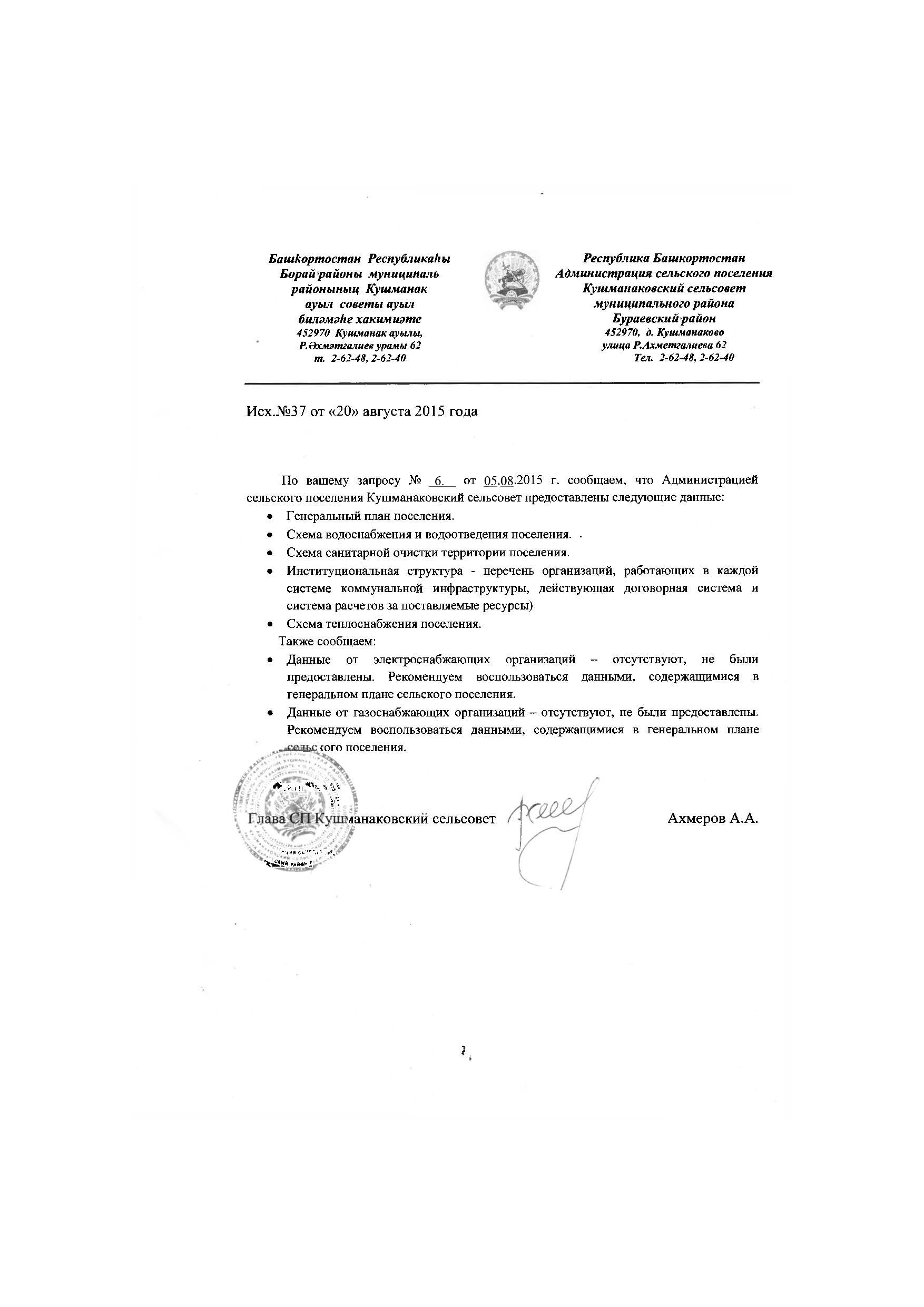 Башkортостан  РеспубликаhыБорай районы  муниципаль                                                                                                                                                                                                             районының  Кушманак ауылсоветы ауыл биләмәhе хакимиәте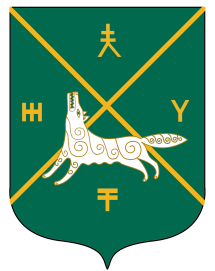        Администрация сельского поселения Кушманаковский сельсовет муниципального района     Бураевский район Республики Башкортостан                                 Наименование ПрограммыПрограмма комплексного развития систем коммунальной инфраструктуры сельского поселения Кушманаковский сельсовет муниципального района Бураевский район Республики Башкортостан на период 2015-2025 годы. Основание для разработки ПрограммыГрадостроительный кодекс Российской Федерации;Постановление Правительства Российской Федерации от 14 июня 2013 г. № 502 «Об утверждении требований к программам комплексного развития систем коммунальной инфраструктуры поселений, городских округов»;Приказ Минрегиона №204 от 06 мая 2011 «О разработке программ комплексного развития систем коммунальной инфраструктуры муниципальных образований»;Федеральный закон от 30.12.2004г №210-ФЗ «Об основах регулирования тарифов организаций коммунального комплекса»;Федеральный закон №131 от 06.10.2003 «Об общих принципах организации местного самоуправления в РФ»;   Федеральный закон от 23.11.2009 №261-ФЗ 
«Об энергосбережении и о повышении энергетической эффективности»;Федеральный закон от 27.07.2010 № 190-ФЗ 
«О теплоснабжении»;Федеральный закон от 07.12.2011 «416-ФЗ «О водоснабжении и водоотведении»Заказчик ПрограммыАдминистрация сельского поселения Кушманаковский сельсоветРазработчик ПрограммыОбщество с ограниченной ответственностью «Рэмос», на основании договора № Б18-2 от 03.08.2015 г.Исполнители ПрограммыАдминистрация сельского поселения Кушманаковский сельсовет, предприятия коммунального комплекса сельского поселения.Цель и задачи реализации Программы 1. Реализация Генерального плана СП Кушманаковский сельсовет и других документов территориального планирования.2. Реализация стратегии устойчивого развития СП Кушманаковский сельсовет.3. Обеспечение коммунальной инфраструктурой объектов жилищного, гражданского и промышленного строительства.4. Обеспечение наиболее экономичным образом качественного и надежного предоставления коммунальных услуг потребителям.5. Разработка конкретных мероприятий по повышению эффективности и оптимальному развитию систем коммунальной инфраструктуры, повышение их инвестиционной привлекательности.6. Предпроектная укрупненная оценка необходимого объёма финансовых средств для реализации Программы.7. Создание основы для разработки инвестиционных программ организаций коммунального комплекса, осуществляющих поставку товаров и услуг в сфере водоснабжения, водоотведения и очистки сточных вод, теплоснабжения, утилизации твердых бытовых отходов.Сроки и этапы реализации Программыс 2015 до 2025 г.Основные мероприятия ПрограммыЭлектроснабжение:проведение капитального ремонта изношенного оборудования и линий электропередач системы электроснабжения.Газоснабжение:осуществление технического диагностирования и своевременного ремонта ГРП и ШРП, подземных газопроводов высокого и низкого давления.мероприятия по газификации районов перспективной застройки.Теплоснабжение:источники централизованного теплоснабжения в сельском поселении отсутствуют. Строительство не планируется.Водоснабжение:строительство и реконструкция сетей водоснабжения; строительство и замена водонапорных башен; модернизация технологических процессов. Водоотведение:строительство сетей водоотведения; строительство очистных сооружений; строительство КНС.Системы сбора, вывоза, утилизации и захоронения твердых бытовых отходов:строительство контейнерных площадок;приобретение контейнеров для ТБО; организация пунктов приема отработанных ртутьсодержащих ламп и элементов питания. Объём финансирования ПрограммыОбъём финансирования Программы определяется инвестиционными программами в зависимости от выбранного варианта развития и схем финансирования.Ожидаемые конечные результаты реализации Программы 1.Технологические результаты:-повышение надежности работы системы коммунальной инфраструктуры сельского поселения;-снижение потерь коммунальных ресурсов в производственном процессе.-повышение энергоэффективности2.Коммерческий результат – повышение эффективности финансово-хозяйственной деятельности предприятий коммунального комплекса;3.Бюджетный результат – снижение тарифов обеспечат снижение бюджетных расходов по бюджетным учреждениям, развитие предприятий приведет к увеличению бюджетных поступлений;4.Социальный результат - повышение качества и доступность коммунальных услуг, обеспечат благоприятный социальный климат.Контроль и мониторинг за исполнением ПрограммыПрограмма реализуется на территории муниципального образования сельского поселения Кушманаковский сельсовет муниципального района Бураевский район  Республики Башкортостан. Координатором Программы является Администрация сельского поселения Кушманаковский сельсовет.Для оценки эффективности реализации Программы Администрацией СП Кушманаковский сельсовет будет проводиться ежегодный мониторинг.Контроль за исполнением Программы осуществляет Администрация СП Кушманаковский сельсовет в пределах своих полномочий в соответствии с действующим законодательством.Наименование населенного пунктаПлощадь населенных пунктов, гад. Кушманаково155,8д. Абзаево56,5д. Каратамак47,89д. Кудашево111,7д. Кызыл-Октябрь6,03д. Тугаево78,07Всего по СП455,99Населённые пункты2002 год2003 год2004 год2005 год2006 год2007 год2008 год2009 год2010 год2011 год2012 год2013 год2014 годд. Кушманаково449445443434432433432436430416424424418д. Абзаево181179178172172170171173172165171171165д. Каратамак188185185181177180177175181173179179170д. Кудашево453451448441439440434443416431422422422д. Кызыл-Октябрь121110108888106668д. Тугаево251246244238234235234235251242245245247Всего 1534151715081476146214661456147014601433144714471430Прирост (+,-) по сравнению с предыдущим годом–-17-9-32-144-1014-10-2714–-17ПоказателиПлощадь жилищного фонда, м2Ветхий жилищный фонд, м2Аварийный жилищный фонд, м2Новое строительство, м2Всего по СП Кушманаковский сельсовет26 063770-140Название учрежденияАдресГод постройкиПроектная вместимость, чел.Фактическая вместимость, чел.Коэффициент загрузки, %СостояниеМОБУ ООШ д. Кушманаковод. Кушманаково, ул. Роберта Ахметгалиева, д. 591970180н/д-ЗакрытаМОБУ ООШ д. Кудашевод. Кудашево, ул. Малика Вахитова, д. 7197580н/д-Удовлетво-рительноеФилиал МОБУ СОШ №1 с. Бураево в д. Тугаевод. Тугаево,ул. Победы, д. 31199430н/д-ХорошееФилиал МОБУ СОШ д. Каинлыково в д. Абзаевод. Абзаево, ул. Школьная, д. 14196030н/д-ЗакрытаФилиал МОБУ ООШ д. Кушманаково в д. Каратамакд. Каратамак, ул. Солнечная, д. 32196030н/д-Удовлетво-рительноеВсего по СП--35010530-Название учрежденияАдресГод постройкиПроектная вместимость, чел.Фактическая вместимость, чел.Коэффициент загрузки, %СостояниеМДОБУ детсад «Кояшкай» д. Кушманаковод. Кушманаково, ул. Роберта Ахметгалиева, д. 531996251456ХорошееМДОБУ детсад «Солнышко» д. Кудашевод. Кудашево, ул. Малика Вахитова, д. 61987251872ХорошееВсего по СП--503264-Название учрежденияАдресФАП д. Кушманаковод. Кушманаково,ул. Роберта Ахметгалиева, д. 51ФАП д. Кудашевод. Кудашево, ул. Малика Вахитова, д. 1ФАП д. Тугаевод. Тугаево,ул. Победы, д. 31ФАП д. Абзаевод. Абзаево,ул. Школьная, д. 21ФАП д. Каратамакд. Каратамак, ул. Солнечная, д. 20Название учрежденияАдресГод постройкиПроектная вместимость, мест / чит. местСостояниеСельские клубы (дома культуры)Сельские клубы (дома культуры)Сельские клубы (дома культуры)Сельские клубы (дома культуры)Сельские клубы (дома культуры)СДК д. Кушманаковод. Кушманаково, ул. Роберта Ахметгалиева, д. 571999150 местхорошееСДК д. Кудашевод. Кудашево, ул. Малика Вахитова, д. 21968100 местудовлетво-рительноеСельский клуб д. Тугаевод. Тугаево, ул. Победы, д. 311990100 местхорошееСельский клуб д. Абзаевод. Абзаево, ул. Школьная, д. 181988100 местхорошееСельский клуб 
д. Каратамакд. Каратамак, ул. Солнечная, д. 341987100 местхорошееВсего по СП--550 мест-Сельские библиотекиСельские библиотекиСельские библиотекиСельские библиотекиСельские библиотекиСельская библиотека д. Кудашевод. Кудашево, ул. Малика Вахитова, д. 4196810 чит. местудовлетво-рительноСельская библиотека д. Кушманаковод. Кушманаково, ул. Роберта Ахметгалиева, д. 62197515 чит. местхорошееВсего по СП--25 чит. мест-НазваниеАдресПрофиль предприятияКоличество работников / операционных оконПлощадь помещения, м2Отделение почтовой связи д. Кушманаково, ул. Роберта Ахметгалиева, д. 57Подписка, услуги связи130№ПоказателиЕдиница измеренияЗначение1Количество водонапорных башенед.62Количество артезианских скважинед.6в том числе действующихед.1Наименование населенного пунктаКоличество жителейРасчетный объем расходов за год, м3Количество ЖБО, м3д. Кушманаково4182836д. Абзаево1652330д. Каратамак1702340д. Кудашево4222844д. Кызыл-Октябрь8216д. Тугаево2472494Итого:1 4302 860№ПоказателиЕдиница измеренияЗначение1Протяженность уличной газовой сети (по данным Федеральной службы государственной статистики на 2012 год)м184502Количество газораспределительных пунктов (ГРП)ед.5№ПоказателиЕдиница измеренияЗначение1Протяженность электрических сетей (по результатам обмера опорного плана)м610702Количество КТПед.21№ п/пНаименование центра питанияДис. №Мощность  трансформатора и номинальное напряжение обмотокТекущий резерв мощности с учетом  ТУ, кВтМесто расположения центра питания 1КТП35851Т63/10/0,413,5д. Тугаево 2КТП  36111Т160/10/0,430,4д. Тугаево 3КТП  36121Т160/10/0,40,0д. Тугаево 4КТП  36131Т63/10/0,44,9д. Тугаево 5КТП  36141Т63/10/0,40,0д. Тугаево 6КТП  36001Т63/10/0,418,4д. Абзаево 7КТП  35991Т100/10/0422,7д. Абзаево 8КТП  36011Т100/10/040,0д. Абзаево 9КТП  35971Т100/10/0418,1д. Каратамак10КТПН   35981Т160/10/0,45,0д. Каратамак11КТП  36061Т100/10/0418,1д. Каратамак12КТП    36171Т160/10/0,420,4д. Кудашево  13КТП  36151Т63/10/0,40,0д. Кудашево  14КТП35891Т160/10/0,40,0д. Кудашево  15КТП    36161Т63/10/0,40,0д. Кудашево  16КТП  36181Т100/10/040,0д. Кушманаково 17КТП  35931Т250/10/0,4207,0д. Кушманаково 18КТП  35911Т160/10/0,4128,0д. Кушманаково 19КТП  35951Т100/10/040,0д. Кушманаково 20КТП  35961Т250/10/0,4186,8д. Кушманаково 21КТП  36071Т160/10/0,4122,4д. Кушманаково Источник образования ТБОТариф, руб. за 1 м3 ТБОНаселение благоустроенного муниципального жилого фонда44,20Население неблагоустроенного муниципального жилого фонда44,20Население благоустроенного частного жилого фонда44,20Население неблагоустроенного частного жилого фонда44,20Бюджетные организации44,20Коммерческие организации100Предприятия100Наименование объектаЧисленность населения, м2 площадиНорма накопления ТБО, м3Объем накопления ТБО, м3д. Кушманаковод. Кушманаковод. Кушманаковод. КушманаковоНаселение4181,4585,2Продовольственные магазины3120,46143,52Административные учреждения60,251,5Отделения связи20,30,6Дошкольные учреждения50,241,2Общеобразовательные учреждения50,120,6Кладбища3,41,786,052д. Кудашевод. Кудашевод. Кудашевод. КудашевоНаселение4221,4590,8Продовольственные магазины5050,46232,3Дошкольные учреждения50,241,2Общеобразовательные учреждения520,126,24Кладбища41,787,12д. Тугаевод. Тугаевод. Тугаевод. ТугаевоНаселение2471,4345,8Продовольственные магазины257,70,46118,542Общеобразовательные учреждения90,121,08Кладбища31,785,34д. Каратамакд. Каратамакд. Каратамакд. КаратамакНаселение1701,4238Продовольственные магазины2310,46106,26Общеобразовательные учреждения60,120,72Кладбища11,781,78д. Абзаевод. Абзаевод. Абзаевод. АбзаевоНаселение1681,4231Продовольственные магазины2310,46106,26Кладбища31,785,34д. Кызыл Октябрьд. Кызыл Октябрьд. Кызыл Октябрьд. Кызыл ОктябрьНаселение81,411,2Наименование населённого пунктаСуществующая площадь, гаПроектная площадь, гаУвеличение, гад. Кушманаково155,8183,527,7д. Абзаево56,571,8815,38д. Каратамак47,8958,810,91д. Кудашево111,7111,70д. Кызыл-Октябрь6,037,691,66д. Тугаево78,07109,231,13Всего по СП455,99542,7786,78Наименование населённого пунктаПлощадь проектируемых жилых зон, гад. Кушманаково15,64д. Абзаево10,47д. Каратамак6,12д. Кудашево4,76д. Кызыл-Октябрь1,53д. Тугаево22,74Всего по СП61,26Наименование населенного пунктаЧисленность населения, чел.Нагрузка на систему водоотведения, м3/суткид. Кушманаково418288,42д. Абзаево165113,85д. Каратамак170117,3д. Кудашево422291,18д. Кызыл-Октябрь8Строительство не целесообразнод. Тугаево247170,43Итого:1 430981,18Наименование населенного пунктаКоличество ЖБО, м3Количество ЖБО, м3Количество ЖБО, м3Наименование населенного пункта2015-2018г.г.2019-2023г.г.2024-2028г.г.д. Кушманаково480470440д. Кудашево454400380д. Тугаево240220200д. Каратамак210200200д. Абзаево230220206д. Кызыл Октябрь126–Итого:1 6261 5161 426Наименование населенного пунктаЧисленность населения, чел.Расчетное потребление газа, тыс.м3/годд. Кушманаково418131,67д. Абзаево16551,98д. Каратамак17053,55д. Кудашево422132,93д. Кызыл-Октябрь8Газификация не планируетсяд. Тугаево24777,81Итого:1 430447,93№п/пНаименование объекта2015 -  2018 г.г.2019 - 2023 г.г.2024 - 2028 г.г.1Население1138,2 м31068,2 м3998,2 м32Продовольственные магазины 706,88 м3706,88 м3706,88 м33Административные учреждения1,25 м31,25 м31,25 м34Отделения связи 0,6 м30,6 м30,6 м35Дошкольные учреждения 2,4 м32,4 м32,4 м36Общеобразовательные учреждения 8,4 м38,4 м38,4 м37Кладбища25,63 м325,63 м325,63 м3Наименование населенного пунктаГодовое накоп-ление отходов, м3Перио-дич-ность вывоза, суткиКоэф. нера-вно-мерно-сти отходовВмес-тимость контей-нера, м3Коэф. напол-нения сбор-никаКол-во дней в годуКол-во кон-тей-неров расчетКол-во кон-тейне-ров приня-тоед. Кушманаково336,011,250,750,93651,702д. Кудашеао317,811,250,750,93651,612д. Тугаево168,011,250,750,93650,851д. Каратамак147,011,250,750,93650,741д. Абзаево161,011,250,750,93650,811д. Кызыл Октябрь8,411,250,750,93650,041Итого:1 138,28Наименование населенного пунктаГодовое накоп-ление отходов, м3Перио-дич-ность вывоза, суткиКоэф. нера-вно-мерно-сти отходовВмес-тимость контей-нера, м3Коэф. напол-нения сбор-никаКол-во дней в годуКол-во кон-тей-неров расчетКол-во кон-тейне-ров приня-тоед. Кушманаково153,22211,250,750,93650,7766д. Кудашеао246,6211,250,750,93651,254д. Тугаево125,08211,250,750,93650,6333д. Каратамак108,6411,250,750,93650,5423д. Абзаево111,611,250,750,93650,5572д. Кызыл Октябрь–11,250,750,9365––Итого:745,16418№ПоказательЕд. изм.Базовый показатель,2015 г.Целевые показателиЦелевые показатели№ПоказательЕд. изм.Базовый показатель,2015 г.2013-2022 гг.2023-2037 гг.1.Показатель обеспеченности населения услугами централизованного теплоснабженияПоказатель обеспеченности населения услугами централизованного теплоснабженияПоказатель обеспеченности населения услугами централизованного теплоснабженияПоказатель обеспеченности населения услугами централизованного теплоснабженияПоказатель обеспеченности населения услугами централизованного теплоснабжения1.1Доля объектов существующей жилой застройки и общественных зданий подключенных к централизованной системе теплоснабжения%0002.Показатели надежности и бесперебойности системы теплоснабженияПоказатели надежности и бесперебойности системы теплоснабженияПоказатели надежности и бесперебойности системы теплоснабженияПоказатели надежности и бесперебойности системы теплоснабженияПоказатели надежности и бесперебойности системы теплоснабжения2.1Индекс износа тепловых сетей%0003.Показатель качества обслуживания абонентовПоказатель качества обслуживания абонентовПоказатель качества обслуживания абонентовПоказатель качества обслуживания абонентовПоказатель качества обслуживания абонентов3.1Обеспечение централизованного теплоснабжения строящихся жилых и общественных зданий (по количеству одобренных заявок)шт.0004.Показатель эффективности использования ресурсовПоказатель эффективности использования ресурсовПоказатель эффективности использования ресурсовПоказатель эффективности использования ресурсовПоказатель эффективности использования ресурсов4.1Уровень потерь тепла при транспортировке%000№ПоказательЕд. изм.Базовый показатель,2015 г.Целевые показателиЦелевые показатели№ПоказательЕд. изм.Базовый показатель,2015 г.2013-2022 гг.2023-2037 гг.1.Показатель качества водыПоказатель качества водыПоказатель качества водыПоказатель качества водыПоказатель качества воды1.1Доля проб питьевой воды в распределительной сети, не соответствующих санитарным нормам и правилам%0002.Показатели надежности и бесперебойности водоснабженияПоказатели надежности и бесперебойности водоснабженияПоказатели надежности и бесперебойности водоснабженияПоказатели надежности и бесперебойности водоснабженияПоказатели надежности и бесперебойности водоснабжения2.1Удельный вес сетей водоснабжения, нуждающихся в заменекм2.1Удельный вес сетей водоснабжения, нуждающихся в замене%1005003.Показатель качества обслуживания абонентовПоказатель качества обслуживания абонентовПоказатель качества обслуживания абонентовПоказатель качества обслуживания абонентовПоказатель качества обслуживания абонентов3.1Доля заявок на подключение, исполненная по итогам года%1001001004.Показатель эффективности использования ресурсовПоказатель эффективности использования ресурсовПоказатель эффективности использования ресурсовПоказатель эффективности использования ресурсовПоказатель эффективности использования ресурсов4.1Уровень потерь воды при транспортировке%1073№ПоказательЕд. изм.Базовый показатель,2015 г.Целевые показателиЦелевые показатели№ПоказательЕд. изм.Базовый показатель,2015 г.2013-2022 гг.2023-2037 гг.1.Показатель обеспеченности населения услугами централизованного водоотведенияПоказатель обеспеченности населения услугами централизованного водоотведенияПоказатель обеспеченности населения услугами централизованного водоотведенияПоказатель обеспеченности населения услугами централизованного водоотведенияПоказатель обеспеченности населения услугами централизованного водоотведения1.1Доля объектов существующей жилой застройки и общественных зданий подключенных к централизованной системе водоотведения%00202.Показатели надежности и бесперебойности систем водоотведения.Показатели надежности и бесперебойности систем водоотведения.Показатели надежности и бесперебойности систем водоотведения.Показатели надежности и бесперебойности систем водоотведения.Показатели надежности и бесперебойности систем водоотведения.2.1Удельный вес сетей водоотведения, нуждающихся в замене%0003.Показатель качества обслуживания абонентовПоказатель качества обслуживания абонентовПоказатель качества обслуживания абонентовПоказатель качества обслуживания абонентовПоказатель качества обслуживания абонентов3.1Доля заявок на подключение, исполненная по итогам года%001004.Показатель качества очистки сточных водПоказатель качества очистки сточных водПоказатель качества очистки сточных водПоказатель качества очистки сточных водПоказатель качества очистки сточных вод4.1Доля сточных вод, подвергающихся очистке, в общем объеме сбрасываемых сточных вод%00100№ПоказательЕд. изм.Базовый показатель,2015 г.Целевые показателиЦелевые показатели№ПоказательЕд. изм.Базовый показатель,2015 г.2013-2022 гг.2023-2037 гг.1.Показатель обеспеченности населения услугами централизованного газоснабженияПоказатель обеспеченности населения услугами централизованного газоснабженияПоказатель обеспеченности населения услугами централизованного газоснабженияПоказатель обеспеченности населения услугами централизованного газоснабженияПоказатель обеспеченности населения услугами централизованного газоснабжения1.1Количество газифицированных населенных пунктовН.пункт5551.2Доля заявок на подключение, исполненных по итогам года%–100100№ПоказательЕд. изм.Базовый показатель,2015 г.Целевые показателиЦелевые показатели№ПоказательЕд. изм.Базовый показатель,2015 г.2013-2022 гг.2023-2037 гг.1.Показатель обеспеченности населения услугами централизованного газоснабженияПоказатель обеспеченности населения услугами централизованного газоснабженияПоказатель обеспеченности населения услугами централизованного газоснабженияПоказатель обеспеченности населения услугами централизованного газоснабженияПоказатель обеспеченности населения услугами централизованного газоснабжения1.1Доля объектов существующей жилой застройки и общественных и промышленных зданий (сооружений) подключенных к централизованной системе электроснабжения%1001001002.Показатели надежности и бесперебойности систем электроснабженияПоказатели надежности и бесперебойности систем электроснабженияПоказатели надежности и бесперебойности систем электроснабженияПоказатели надежности и бесперебойности систем электроснабженияПоказатели надежности и бесперебойности систем электроснабжения2.1Удельный вес сетей и объектов электроснабжения нуждающихся в реконструкции%–003.Показатель качества обслуживания абонентовПоказатель качества обслуживания абонентовПоказатель качества обслуживания абонентовПоказатель качества обслуживания абонентовПоказатель качества обслуживания абонентов3.1Доля заявок на подключение, исполненная по итогам года%100100100№ПоказательЕд. изм.Базовый показатель,2015 г.Целевые показателиЦелевые показатели№ПоказательЕд. изм.Базовый показатель,2015 г.2013-2022 гг.2023-2037 гг.1.Показатель обеспеченности населения услугами сбора и утилизации ТБОПоказатель обеспеченности населения услугами сбора и утилизации ТБОПоказатель обеспеченности населения услугами сбора и утилизации ТБОПоказатель обеспеченности населения услугами сбора и утилизации ТБОПоказатель обеспеченности населения услугами сбора и утилизации ТБО1.1Количество населенных пунктов, в которых организован вывод и утилизация ТБОН.пункт0552.Показатель надежности и бесперебойности вывоза и утилизации ТБОПоказатель надежности и бесперебойности вывоза и утилизации ТБОПоказатель надежности и бесперебойности вывоза и утилизации ТБОПоказатель надежности и бесперебойности вывоза и утилизации ТБОПоказатель надежности и бесперебойности вывоза и утилизации ТБО2.1Обеспеченность организации, осуществляющей сбор ТБО необходимой спецтехникой%–1001003.Показатель качества обслуживания абонентовПоказатель качества обслуживания абонентовПоказатель качества обслуживания абонентовПоказатель качества обслуживания абонентовПоказатель качества обслуживания абонентов3.1Обеспеченность жилого сектора и общественных зданий необходимым количеством контейнерных площадок%01001004.Показатели снижения негативного воздействии на окружающую средуПоказатели снижения негативного воздействии на окружающую средуПоказатели снижения негативного воздействии на окружающую средуПоказатели снижения негативного воздействии на окружающую средуПоказатели снижения негативного воздействии на окружающую среду4.1Ликвидация несанкционированных свалок%–1001004.2Внедрение системы раздельного сбора отходовН.пункт0054.3Оборудования пунктов приема отработанных ртутьсодержащих ламп и элементов питанияН.пункт011№ п/пНаименование мероприятий и объектовХарактеристикаСтоимость, тыс. руб.№ п/пНаименование мероприятий и объектовХарактеристика2016-2037 г.г.1.Строительство системы централизованного водоотведения в 
д. КушманаковоОчистные сооружения, сети водоотведения, КНС (при необходимости)В ценах 2014 г. по укрупненным сметным нормативам, стоимость 1 км полиэтиленовой канализационной трубы диаметром 200 мм составляет 4665,33 тыс. руб. (при глубине заложения 3 м, с погрузкой мокрого грунта на автотранспорт). Стоимость очистных сооружений будет зависеть от принятой в проекте технологии очистки. Стоимость блочных очистных сооружений составляет около 15 000 - 20 000 тыс. руб.2.Строительство системы централизованного водоотведения в д. КудашевоОчистные сооружения, сети водоотведения, КНС (при необходимости)В ценах 2014 г. по укрупненным сметным нормативам, стоимость 1 км полиэтиленовой канализационной трубы диаметром 200 мм составляет 4665,33 тыс. руб. (при глубине заложения 3 м, с погрузкой мокрого грунта на автотранспорт). Стоимость очистных сооружений будет зависеть от принятой в проекте технологии очистки. Стоимость блочных очистных сооружений составляет около 15 000 - 20 000 тыс. руб.3.Строительство системы централизованного водоотведения в д. ТугаевоОчистные сооружения, сети водоотведения, КНС (при необходимости)В ценах 2014 г. по укрупненным сметным нормативам, стоимость 1 км полиэтиленовой канализационной трубы диаметром 200 мм составляет 4665,33 тыс. руб. (при глубине заложения 3 м, с погрузкой мокрого грунта на автотранспорт). Стоимость очистных сооружений будет зависеть от принятой в проекте технологии очистки. Стоимость блочных очистных сооружений составляет около 15 000 - 20 000 тыс. руб.4.Строительство системы централизованного водоотведения в д. КартамакОчистные сооружения, сети водоотведения, КНС (при необходимости)В ценах 2014 г. по укрупненным сметным нормативам, стоимость 1 км полиэтиленовой канализационной трубы диаметром 200 мм составляет 4665,33 тыс. руб. (при глубине заложения 3 м, с погрузкой мокрого грунта на автотранспорт). Стоимость очистных сооружений будет зависеть от принятой в проекте технологии очистки. Стоимость блочных очистных сооружений составляет около 15 000 - 20 000 тыс. руб.5.Строительство системы централизованного водоотведения в д. АбзаевоОчистные сооружения, сети водоотведения, КНС (при необходимости)В ценах 2014 г. по укрупненным сметным нормативам, стоимость 1 км полиэтиленовой канализационной трубы диаметром 200 мм составляет 4665,33 тыс. руб. (при глубине заложения 3 м, с погрузкой мокрого грунта на автотранспорт). Стоимость очистных сооружений будет зависеть от принятой в проекте технологии очистки. Стоимость блочных очистных сооружений составляет около 15 000 - 20 000 тыс. руб.НаименованиеЕд. измеренияКол-воСтоимость, тыс. руб.НаименованиеЕд. измерения2015-2018г.г.2015-2018г.г.Приобретение и размещение контейнеров (0,75 м3)шт.26174,2Содержание контейнеров (дезинфекция, ремонт)шт.2652,0Обустройство контейнерных площадокшт.26520,0Содержание контейнерных площадок (дезинфекция, ремонт)шт.2662,4Приобретение и размещение контейнеров для энергосберегающих ламп 1 ЭЛ-1шт.118,250Приобретение и размещение контейнеров для энергосберегающих ламп ЛБЦ/ЛД 20 - ЛБЦ/ЛД 80шт.16,550№ п/пНаименование инвестиционного проекта..........2025 г.до 2037 г.Система теплоснабжения.Система теплоснабжения.Система теплоснабжения.Система теплоснабжения.Система теплоснабжения.Система теплоснабжения.Система теплоснабжения.Система теплоснабжения.Система теплоснабжения.Система теплоснабжения.Система теплоснабжения.Система теплоснабжения.Система теплоснабжения.Система теплоснабжения.1Строительство индивидуальных систем теплоснабженияЗа счет средств застройщика, по мере строительства объектов жилой застройки и общественных зданий.За счет средств застройщика, по мере строительства объектов жилой застройки и общественных зданий.За счет средств застройщика, по мере строительства объектов жилой застройки и общественных зданий.За счет средств застройщика, по мере строительства объектов жилой застройки и общественных зданий.За счет средств застройщика, по мере строительства объектов жилой застройки и общественных зданий.За счет средств застройщика, по мере строительства объектов жилой застройки и общественных зданий.За счет средств застройщика, по мере строительства объектов жилой застройки и общественных зданий.За счет средств застройщика, по мере строительства объектов жилой застройки и общественных зданий.За счет средств застройщика, по мере строительства объектов жилой застройки и общественных зданий.За счет средств застройщика, по мере строительства объектов жилой застройки и общественных зданий.За счет средств застройщика, по мере строительства объектов жилой застройки и общественных зданий.За счет средств застройщика, по мере строительства объектов жилой застройки и общественных зданий.Система водоснабжения.Система водоснабжения.Система водоснабжения.Система водоснабжения.Система водоснабжения.Система водоснабжения.Система водоснабжения.Система водоснабжения.Система водоснабжения.Система водоснабжения.Система водоснабжения.Система водоснабжения.Система водоснабжения.Система водоснабжения.2Реконструкция существующих систем водоснабжения населенных пунктов сельского поселенияПо мере поступления средств из районного и республиканского бюджета, по мере исполнения и перевыполнения доходной части бюджета СП.*По мере поступления средств из районного и республиканского бюджета, по мере исполнения и перевыполнения доходной части бюджета СП.*По мере поступления средств из районного и республиканского бюджета, по мере исполнения и перевыполнения доходной части бюджета СП.*По мере поступления средств из районного и республиканского бюджета, по мере исполнения и перевыполнения доходной части бюджета СП.*По мере поступления средств из районного и республиканского бюджета, по мере исполнения и перевыполнения доходной части бюджета СП.*По мере поступления средств из районного и республиканского бюджета, по мере исполнения и перевыполнения доходной части бюджета СП.*По мере поступления средств из районного и республиканского бюджета, по мере исполнения и перевыполнения доходной части бюджета СП.*По мере поступления средств из районного и республиканского бюджета, по мере исполнения и перевыполнения доходной части бюджета СП.*По мере поступления средств из районного и республиканского бюджета, по мере исполнения и перевыполнения доходной части бюджета СП.*По мере поступления средств из районного и республиканского бюджета, по мере исполнения и перевыполнения доходной части бюджета СП.*По мере поступления средств из районного и республиканского бюджета, по мере исполнения и перевыполнения доходной части бюджета СП.*Система водоотведения.Система водоотведения.Система водоотведения.Система водоотведения.Система водоотведения.Система водоотведения.Система водоотведения.Система водоотведения.Система водоотведения.Система водоотведения.Система водоотведения.Система водоотведения.Система водоотведения.Система водоотведения.3Строительство системы централизованного водоотведения в 
д. КушманаковоПо мере поступления средств из районного и республиканского бюджета, по мере исполнения и перевыполнения доходной части бюджета СП.**По мере поступления средств из районного и республиканского бюджета, по мере исполнения и перевыполнения доходной части бюджета СП.**По мере поступления средств из районного и республиканского бюджета, по мере исполнения и перевыполнения доходной части бюджета СП.**По мере поступления средств из районного и республиканского бюджета, по мере исполнения и перевыполнения доходной части бюджета СП.**По мере поступления средств из районного и республиканского бюджета, по мере исполнения и перевыполнения доходной части бюджета СП.**По мере поступления средств из районного и республиканского бюджета, по мере исполнения и перевыполнения доходной части бюджета СП.**По мере поступления средств из районного и республиканского бюджета, по мере исполнения и перевыполнения доходной части бюджета СП.**По мере поступления средств из районного и республиканского бюджета, по мере исполнения и перевыполнения доходной части бюджета СП.**По мере поступления средств из районного и республиканского бюджета, по мере исполнения и перевыполнения доходной части бюджета СП.**По мере поступления средств из районного и республиканского бюджета, по мере исполнения и перевыполнения доходной части бюджета СП.**По мере поступления средств из районного и республиканского бюджета, по мере исполнения и перевыполнения доходной части бюджета СП.**4Строительство системы централизованного водоотведения в 
д. КудашевоПо мере поступления средств из районного и республиканского бюджета, по мере исполнения и перевыполнения доходной части бюджета СП.**По мере поступления средств из районного и республиканского бюджета, по мере исполнения и перевыполнения доходной части бюджета СП.**По мере поступления средств из районного и республиканского бюджета, по мере исполнения и перевыполнения доходной части бюджета СП.**По мере поступления средств из районного и республиканского бюджета, по мере исполнения и перевыполнения доходной части бюджета СП.**По мере поступления средств из районного и республиканского бюджета, по мере исполнения и перевыполнения доходной части бюджета СП.**По мере поступления средств из районного и республиканского бюджета, по мере исполнения и перевыполнения доходной части бюджета СП.**По мере поступления средств из районного и республиканского бюджета, по мере исполнения и перевыполнения доходной части бюджета СП.**По мере поступления средств из районного и республиканского бюджета, по мере исполнения и перевыполнения доходной части бюджета СП.**По мере поступления средств из районного и республиканского бюджета, по мере исполнения и перевыполнения доходной части бюджета СП.**По мере поступления средств из районного и республиканского бюджета, по мере исполнения и перевыполнения доходной части бюджета СП.**По мере поступления средств из районного и республиканского бюджета, по мере исполнения и перевыполнения доходной части бюджета СП.**5Строительство системы централизованного водоотведения в 
д. ТугаевоПо мере поступления средств из районного и республиканского бюджета, по мере исполнения и перевыполнения доходной части бюджета СП.**По мере поступления средств из районного и республиканского бюджета, по мере исполнения и перевыполнения доходной части бюджета СП.**По мере поступления средств из районного и республиканского бюджета, по мере исполнения и перевыполнения доходной части бюджета СП.**По мере поступления средств из районного и республиканского бюджета, по мере исполнения и перевыполнения доходной части бюджета СП.**По мере поступления средств из районного и республиканского бюджета, по мере исполнения и перевыполнения доходной части бюджета СП.**По мере поступления средств из районного и республиканского бюджета, по мере исполнения и перевыполнения доходной части бюджета СП.**По мере поступления средств из районного и республиканского бюджета, по мере исполнения и перевыполнения доходной части бюджета СП.**По мере поступления средств из районного и республиканского бюджета, по мере исполнения и перевыполнения доходной части бюджета СП.**По мере поступления средств из районного и республиканского бюджета, по мере исполнения и перевыполнения доходной части бюджета СП.**По мере поступления средств из районного и республиканского бюджета, по мере исполнения и перевыполнения доходной части бюджета СП.**По мере поступления средств из районного и республиканского бюджета, по мере исполнения и перевыполнения доходной части бюджета СП.**6Строительство системы централизованного водоотведения в 
д. КартамакПо мере поступления средств из районного и республиканского бюджета, по мере исполнения и перевыполнения доходной части бюджета СП.**По мере поступления средств из районного и республиканского бюджета, по мере исполнения и перевыполнения доходной части бюджета СП.**По мере поступления средств из районного и республиканского бюджета, по мере исполнения и перевыполнения доходной части бюджета СП.**По мере поступления средств из районного и республиканского бюджета, по мере исполнения и перевыполнения доходной части бюджета СП.**По мере поступления средств из районного и республиканского бюджета, по мере исполнения и перевыполнения доходной части бюджета СП.**По мере поступления средств из районного и республиканского бюджета, по мере исполнения и перевыполнения доходной части бюджета СП.**По мере поступления средств из районного и республиканского бюджета, по мере исполнения и перевыполнения доходной части бюджета СП.**По мере поступления средств из районного и республиканского бюджета, по мере исполнения и перевыполнения доходной части бюджета СП.**По мере поступления средств из районного и республиканского бюджета, по мере исполнения и перевыполнения доходной части бюджета СП.**По мере поступления средств из районного и республиканского бюджета, по мере исполнения и перевыполнения доходной части бюджета СП.**По мере поступления средств из районного и республиканского бюджета, по мере исполнения и перевыполнения доходной части бюджета СП.**7Строительство системы централизованного водоотведения в д. АбзаевоПо мере поступления средств из районного и республиканского бюджета, по мере исполнения и перевыполнения доходной части бюджета СП.**По мере поступления средств из районного и республиканского бюджета, по мере исполнения и перевыполнения доходной части бюджета СП.**По мере поступления средств из районного и республиканского бюджета, по мере исполнения и перевыполнения доходной части бюджета СП.**По мере поступления средств из районного и республиканского бюджета, по мере исполнения и перевыполнения доходной части бюджета СП.**По мере поступления средств из районного и республиканского бюджета, по мере исполнения и перевыполнения доходной части бюджета СП.**По мере поступления средств из районного и республиканского бюджета, по мере исполнения и перевыполнения доходной части бюджета СП.**По мере поступления средств из районного и республиканского бюджета, по мере исполнения и перевыполнения доходной части бюджета СП.**По мере поступления средств из районного и республиканского бюджета, по мере исполнения и перевыполнения доходной части бюджета СП.**По мере поступления средств из районного и республиканского бюджета, по мере исполнения и перевыполнения доходной части бюджета СП.**По мере поступления средств из районного и республиканского бюджета, по мере исполнения и перевыполнения доходной части бюджета СП.**По мере поступления средств из районного и республиканского бюджета, по мере исполнения и перевыполнения доходной части бюджета СП.**Система газоснабжения.Система газоснабжения.Система газоснабжения.Система газоснабжения.Система газоснабжения.Система газоснабжения.Система газоснабжения.Система газоснабжения.Система газоснабжения.Система газоснабжения.Система газоснабжения.Система газоснабжения.Система газоснабжения.Система газоснабжения.8Проведение диагностики (обеспечение безопасной эксплуатации) подземных газопроводов высокого и низкого давленияНепрерывно в процессе эксплуатации, за счет средств эксплуатирующей организации.Непрерывно в процессе эксплуатации, за счет средств эксплуатирующей организации.Непрерывно в процессе эксплуатации, за счет средств эксплуатирующей организации.Непрерывно в процессе эксплуатации, за счет средств эксплуатирующей организации.Непрерывно в процессе эксплуатации, за счет средств эксплуатирующей организации.Непрерывно в процессе эксплуатации, за счет средств эксплуатирующей организации.Непрерывно в процессе эксплуатации, за счет средств эксплуатирующей организации.Непрерывно в процессе эксплуатации, за счет средств эксплуатирующей организации.Непрерывно в процессе эксплуатации, за счет средств эксплуатирующей организации.Непрерывно в процессе эксплуатации, за счет средств эксплуатирующей организации.Непрерывно в процессе эксплуатации, за счет средств эксплуатирующей организации.Непрерывно в процессе эксплуатации, за счет средств эксплуатирующей организации.9Осуществление технического диагностирования ГРП, ГРПШ, ГРПБНепрерывно в процессе эксплуатации, за счет средств эксплуатирующей организации.Непрерывно в процессе эксплуатации, за счет средств эксплуатирующей организации.Непрерывно в процессе эксплуатации, за счет средств эксплуатирующей организации.Непрерывно в процессе эксплуатации, за счет средств эксплуатирующей организации.Непрерывно в процессе эксплуатации, за счет средств эксплуатирующей организации.Непрерывно в процессе эксплуатации, за счет средств эксплуатирующей организации.Непрерывно в процессе эксплуатации, за счет средств эксплуатирующей организации.Непрерывно в процессе эксплуатации, за счет средств эксплуатирующей организации.Непрерывно в процессе эксплуатации, за счет средств эксплуатирующей организации.Непрерывно в процессе эксплуатации, за счет средств эксплуатирующей организации.Непрерывно в процессе эксплуатации, за счет средств эксплуатирующей организации.Непрерывно в процессе эксплуатации, за счет средств эксплуатирующей организации.10Строительство сетей газоснабжения в районах перспективной застройкиПо мере застройки районов.По мере застройки районов.По мере застройки районов.По мере застройки районов.По мере застройки районов.По мере застройки районов.По мере застройки районов.По мере застройки районов.По мере застройки районов.По мере застройки районов.По мере застройки районов.По мере застройки районов.Система электроснабжения.Система электроснабжения.Система электроснабжения.Система электроснабжения.Система электроснабжения.Система электроснабжения.Система электроснабжения.Система электроснабжения.Система электроснабжения.Система электроснабжения.Система электроснабжения.Система электроснабжения.Система электроснабжения.Система электроснабжения.11Ремонтно-профилактические работы, связанные с инвентаризацией электротехнического оборудованияНепрерывно в процессе эксплуатации, за счет средств эксплуатирующей организации.Непрерывно в процессе эксплуатации, за счет средств эксплуатирующей организации.Непрерывно в процессе эксплуатации, за счет средств эксплуатирующей организации.Непрерывно в процессе эксплуатации, за счет средств эксплуатирующей организации.Непрерывно в процессе эксплуатации, за счет средств эксплуатирующей организации.Непрерывно в процессе эксплуатации, за счет средств эксплуатирующей организации.Непрерывно в процессе эксплуатации, за счет средств эксплуатирующей организации.Непрерывно в процессе эксплуатации, за счет средств эксплуатирующей организации.Непрерывно в процессе эксплуатации, за счет средств эксплуатирующей организации.Непрерывно в процессе эксплуатации, за счет средств эксплуатирующей организации.Непрерывно в процессе эксплуатации, за счет средств эксплуатирующей организации.Непрерывно в процессе эксплуатации, за счет средств эксплуатирующей организации.12Реконструкция трансформаторных подстанций с заменой трансформаторов на более мощныеНепрерывно в процессе эксплуатации, за счет средств эксплуатирующей организации.Непрерывно в процессе эксплуатации, за счет средств эксплуатирующей организации.Непрерывно в процессе эксплуатации, за счет средств эксплуатирующей организации.Непрерывно в процессе эксплуатации, за счет средств эксплуатирующей организации.Непрерывно в процессе эксплуатации, за счет средств эксплуатирующей организации.Непрерывно в процессе эксплуатации, за счет средств эксплуатирующей организации.Непрерывно в процессе эксплуатации, за счет средств эксплуатирующей организации.Непрерывно в процессе эксплуатации, за счет средств эксплуатирующей организации.Непрерывно в процессе эксплуатации, за счет средств эксплуатирующей организации.Непрерывно в процессе эксплуатации, за счет средств эксплуатирующей организации.Непрерывно в процессе эксплуатации, за счет средств эксплуатирующей организации.Непрерывно в процессе эксплуатации, за счет средств эксплуатирующей организации.13Реконструкция существующих сетейНепрерывно в процессе эксплуатации, за счет средств эксплуатирующей организации.Непрерывно в процессе эксплуатации, за счет средств эксплуатирующей организации.Непрерывно в процессе эксплуатации, за счет средств эксплуатирующей организации.Непрерывно в процессе эксплуатации, за счет средств эксплуатирующей организации.Непрерывно в процессе эксплуатации, за счет средств эксплуатирующей организации.Непрерывно в процессе эксплуатации, за счет средств эксплуатирующей организации.Непрерывно в процессе эксплуатации, за счет средств эксплуатирующей организации.Непрерывно в процессе эксплуатации, за счет средств эксплуатирующей организации.Непрерывно в процессе эксплуатации, за счет средств эксплуатирующей организации.Непрерывно в процессе эксплуатации, за счет средств эксплуатирующей организации.Непрерывно в процессе эксплуатации, за счет средств эксплуатирующей организации.Непрерывно в процессе эксплуатации, за счет средств эксплуатирующей организации.14Проведение капитального ремонта изношенного оборудования и линий электропередач системы электроснабженияНепрерывно в процессе эксплуатации, за счет средств эксплуатирующей организации.Непрерывно в процессе эксплуатации, за счет средств эксплуатирующей организации.Непрерывно в процессе эксплуатации, за счет средств эксплуатирующей организации.Непрерывно в процессе эксплуатации, за счет средств эксплуатирующей организации.Непрерывно в процессе эксплуатации, за счет средств эксплуатирующей организации.Непрерывно в процессе эксплуатации, за счет средств эксплуатирующей организации.Непрерывно в процессе эксплуатации, за счет средств эксплуатирующей организации.Непрерывно в процессе эксплуатации, за счет средств эксплуатирующей организации.Непрерывно в процессе эксплуатации, за счет средств эксплуатирующей организации.Непрерывно в процессе эксплуатации, за счет средств эксплуатирующей организации.Непрерывно в процессе эксплуатации, за счет средств эксплуатирующей организации.Непрерывно в процессе эксплуатации, за счет средств эксплуатирующей организации.15Строительство трансформаторных подстанций и линий электропередач для районов перспективной застройкиПо мере застройки районов. По мере застройки районов. По мере застройки районов. По мере застройки районов. По мере застройки районов. По мере застройки районов. По мере застройки районов. По мере застройки районов. По мере застройки районов. По мере застройки районов. По мере застройки районов. По мере застройки районов. Система сбора, вывоза, утилизации и захоронения твердых бытовых отходов.Система сбора, вывоза, утилизации и захоронения твердых бытовых отходов.Система сбора, вывоза, утилизации и захоронения твердых бытовых отходов.Система сбора, вывоза, утилизации и захоронения твердых бытовых отходов.Система сбора, вывоза, утилизации и захоронения твердых бытовых отходов.Система сбора, вывоза, утилизации и захоронения твердых бытовых отходов.Система сбора, вывоза, утилизации и захоронения твердых бытовых отходов.Система сбора, вывоза, утилизации и захоронения твердых бытовых отходов.Система сбора, вывоза, утилизации и захоронения твердых бытовых отходов.Система сбора, вывоза, утилизации и захоронения твердых бытовых отходов.Система сбора, вывоза, утилизации и захоронения твердых бытовых отходов.Система сбора, вывоза, утилизации и захоронения твердых бытовых отходов.Система сбора, вывоза, утилизации и захоронения твердых бытовых отходов.Система сбора, вывоза, утилизации и захоронения твердых бытовых отходов.16Приобретение и размещение контейнеров (0,75 м3)По мере поступления средств из районного и республиканского бюджета, по мере исполнения и перевыполнения доходной части бюджета СП.По мере поступления средств из районного и республиканского бюджета, по мере исполнения и перевыполнения доходной части бюджета СП.По мере поступления средств из районного и республиканского бюджета, по мере исполнения и перевыполнения доходной части бюджета СП.По мере поступления средств из районного и республиканского бюджета, по мере исполнения и перевыполнения доходной части бюджета СП.По мере поступления средств из районного и республиканского бюджета, по мере исполнения и перевыполнения доходной части бюджета СП.По мере поступления средств из районного и республиканского бюджета, по мере исполнения и перевыполнения доходной части бюджета СП.По мере поступления средств из районного и республиканского бюджета, по мере исполнения и перевыполнения доходной части бюджета СП.По мере поступления средств из районного и республиканского бюджета, по мере исполнения и перевыполнения доходной части бюджета СП.По мере поступления средств из районного и республиканского бюджета, по мере исполнения и перевыполнения доходной части бюджета СП.По мере поступления средств из районного и республиканского бюджета, по мере исполнения и перевыполнения доходной части бюджета СП.По мере поступления средств из районного и республиканского бюджета, по мере исполнения и перевыполнения доходной части бюджета СП.По мере поступления средств из районного и республиканского бюджета, по мере исполнения и перевыполнения доходной части бюджета СП.17Содержание контейнеров (дезинфекция, ремонт)Непрерывно в процессе эксплуатации, за счет средств эксплуатирующей организации.Непрерывно в процессе эксплуатации, за счет средств эксплуатирующей организации.Непрерывно в процессе эксплуатации, за счет средств эксплуатирующей организации.Непрерывно в процессе эксплуатации, за счет средств эксплуатирующей организации.Непрерывно в процессе эксплуатации, за счет средств эксплуатирующей организации.Непрерывно в процессе эксплуатации, за счет средств эксплуатирующей организации.Непрерывно в процессе эксплуатации, за счет средств эксплуатирующей организации.Непрерывно в процессе эксплуатации, за счет средств эксплуатирующей организации.Непрерывно в процессе эксплуатации, за счет средств эксплуатирующей организации.Непрерывно в процессе эксплуатации, за счет средств эксплуатирующей организации.Непрерывно в процессе эксплуатации, за счет средств эксплуатирующей организации.Непрерывно в процессе эксплуатации, за счет средств эксплуатирующей организации.18Обустройство контейнерных площадокПо мере поступления средств из районного и республиканского бюджета, по мере исполнения и перевыполнения доходной части бюджета СП.По мере поступления средств из районного и республиканского бюджета, по мере исполнения и перевыполнения доходной части бюджета СП.По мере поступления средств из районного и республиканского бюджета, по мере исполнения и перевыполнения доходной части бюджета СП.По мере поступления средств из районного и республиканского бюджета, по мере исполнения и перевыполнения доходной части бюджета СП.По мере поступления средств из районного и республиканского бюджета, по мере исполнения и перевыполнения доходной части бюджета СП.По мере поступления средств из районного и республиканского бюджета, по мере исполнения и перевыполнения доходной части бюджета СП.По мере поступления средств из районного и республиканского бюджета, по мере исполнения и перевыполнения доходной части бюджета СП.По мере поступления средств из районного и республиканского бюджета, по мере исполнения и перевыполнения доходной части бюджета СП.По мере поступления средств из районного и республиканского бюджета, по мере исполнения и перевыполнения доходной части бюджета СП.По мере поступления средств из районного и республиканского бюджета, по мере исполнения и перевыполнения доходной части бюджета СП.По мере поступления средств из районного и республиканского бюджета, по мере исполнения и перевыполнения доходной части бюджета СП.По мере поступления средств из районного и республиканского бюджета, по мере исполнения и перевыполнения доходной части бюджета СП.19Содержание контейнерных площадок (дезинфекция, ремонт)Непрерывно в процессе эксплуатации, за счет средств эксплуатирующей организации.Непрерывно в процессе эксплуатации, за счет средств эксплуатирующей организации.Непрерывно в процессе эксплуатации, за счет средств эксплуатирующей организации.Непрерывно в процессе эксплуатации, за счет средств эксплуатирующей организации.Непрерывно в процессе эксплуатации, за счет средств эксплуатирующей организации.Непрерывно в процессе эксплуатации, за счет средств эксплуатирующей организации.Непрерывно в процессе эксплуатации, за счет средств эксплуатирующей организации.Непрерывно в процессе эксплуатации, за счет средств эксплуатирующей организации.Непрерывно в процессе эксплуатации, за счет средств эксплуатирующей организации.Непрерывно в процессе эксплуатации, за счет средств эксплуатирующей организации.Непрерывно в процессе эксплуатации, за счет средств эксплуатирующей организации.Непрерывно в процессе эксплуатации, за счет средств эксплуатирующей организации.20Приобретение и размещение контейнеров для энергосберегающих ламп 1 ЭЛ-1По мере поступления средств из районного и республиканского бюджета, по мере исполнения и перевыполнения доходной части бюджета СП.По мере поступления средств из районного и республиканского бюджета, по мере исполнения и перевыполнения доходной части бюджета СП.По мере поступления средств из районного и республиканского бюджета, по мере исполнения и перевыполнения доходной части бюджета СП.По мере поступления средств из районного и республиканского бюджета, по мере исполнения и перевыполнения доходной части бюджета СП.По мере поступления средств из районного и республиканского бюджета, по мере исполнения и перевыполнения доходной части бюджета СП.По мере поступления средств из районного и республиканского бюджета, по мере исполнения и перевыполнения доходной части бюджета СП.По мере поступления средств из районного и республиканского бюджета, по мере исполнения и перевыполнения доходной части бюджета СП.По мере поступления средств из районного и республиканского бюджета, по мере исполнения и перевыполнения доходной части бюджета СП.По мере поступления средств из районного и республиканского бюджета, по мере исполнения и перевыполнения доходной части бюджета СП.По мере поступления средств из районного и республиканского бюджета, по мере исполнения и перевыполнения доходной части бюджета СП.По мере поступления средств из районного и республиканского бюджета, по мере исполнения и перевыполнения доходной части бюджета СП.По мере поступления средств из районного и республиканского бюджета, по мере исполнения и перевыполнения доходной части бюджета СП.21Приобретение и размещение контейнеров для энергосберегающих ламп ЛБЦ/ЛД 20 - ЛБЦ/ЛД 80По мере поступления средств из районного и республиканского бюджета, по мере исполнения и перевыполнения доходной части бюджета СП.По мере поступления средств из районного и республиканского бюджета, по мере исполнения и перевыполнения доходной части бюджета СП.По мере поступления средств из районного и республиканского бюджета, по мере исполнения и перевыполнения доходной части бюджета СП.По мере поступления средств из районного и республиканского бюджета, по мере исполнения и перевыполнения доходной части бюджета СП.По мере поступления средств из районного и республиканского бюджета, по мере исполнения и перевыполнения доходной части бюджета СП.По мере поступления средств из районного и республиканского бюджета, по мере исполнения и перевыполнения доходной части бюджета СП.По мере поступления средств из районного и республиканского бюджета, по мере исполнения и перевыполнения доходной части бюджета СП.По мере поступления средств из районного и республиканского бюджета, по мере исполнения и перевыполнения доходной части бюджета СП.По мере поступления средств из районного и республиканского бюджета, по мере исполнения и перевыполнения доходной части бюджета СП.По мере поступления средств из районного и республиканского бюджета, по мере исполнения и перевыполнения доходной части бюджета СП.По мере поступления средств из районного и республиканского бюджета, по мере исполнения и перевыполнения доходной части бюджета СП.По мере поступления средств из районного и республиканского бюджета, по мере исполнения и перевыполнения доходной части бюджета СП.